УДК 016 : 378С 916Відповідальний за випуск                                               Н. О. Карягіна                                                                                            директор Наукової                                                                                           бібліотеки ДонНУ                                                                                           імені Василя СтусаУкладач, комп’ютерний набір                                        Т. І. Міщан    Сучасна вища школа : виклики, реалії та перспективи (ІІ-е півріччя 2019 року): анотований бібліографічний аналітичний покажчик літератури (щорічний науково-аналітичний огляд) / Дон. нац. ун-т імені Василя Стуса ; [укладач: Т. І. Міщан ; відп. за вип. Н. О. Карягіна]. – [Вінниця : б. в.], 2019. – №2 (липень-грудень). – 66 с.Бібліографічний покажчик «Сучасна вища школа : виклики, реалії та перспективи» висвітлює низку змін, новацій та подій у вищій освіті України загалом та у закладах вищої освіти зокрема, що відбуваються у законодавчому процесі та на державному і професійному рівнях у сфері освітянської діяльності упродовж ІІ-го півріччя поточного року.В ньому представлені матеріали конференцій, публікації з періодичних видань та Інтернет-ресурсів.Покажчик розрахований на здобувачів вищої освіти в педагогічній сфері, аспірантів, магістрантів, докторантів, науковців та бібліотекарів.УДК 016 : 378Наукова бібліотека ДонНУ імені Василя СтусаВід укладачів  Історичні зміни в українському суспільстві упродовж останніх 5 років сприяли запровадженню у галузь вищої освіти низки важливих новацій для системи та запустили процес її реформування : нові підходи у плануванні освітнього процесу та проведенні наукових досліджень, запровадження нових освітніх програм, активізацію участі вишів у міжнародних освітянських проектах і програмах, створення конкуренції на ринку освітніх послуг.  Мета бібліографічного покажчика «Сучасна вища школа : виклики, реалії та перспективи» – висвітлення тієї низки змін, новацій та подій у вищій освіті України загалом та у закладах вищої освіти зокрема, що відбувалися у законодавчому процесі та на державному і професійному рівнях у сфері освітянської діяльності упродовж поточного року.  До покажчика включено статті з періодичних видань, матеріалів конференцій та Інтернет-ресурсів, опублікованих в другій половині 2019 року.  Літературу систематизовано в логічній послідовності за 13 розділами. В межах розділів матеріали подано в алфавітній послідовності прізвищ авторів публікацій та назв документів.  Для зручності користування та всебічного розкриття змісту було розроблено до покажчика довідково-пошуковий апарат, який містить: передмову від укладачів, зміст, іменний покажчик. Бібліографічний опис здійснено за чинними в Україні стандартами.  Покажчик призначений для викладачів, студентів, аспірантів, магістрантів, що вивчають курс педагогічних дисциплін, всіх тих, хто цікавиться проблемами розвитку вищої освіти в Україні.  Електронна версія покажчика розміщена на веб-порталі ДонНУ імені Василя Стуса.  Покажчик не претендує на повноту охоплення матеріалу. Відбір публікацій завершено 30 грудня 2019 року.  У статті йдеться про проект Державного бюджету на 2020 рік та видатки, передбачені у ньому, в тому числі, на фінансування вищої освіти.ЗМІСТНормативно-правова база в галузі вищої освіти………………………  3Загальні питання розвитку галузі освіти……………………………….  7Пріоритетні завдання сучасної вищої школи…………………………. 12Реформування галузі освіти……………………………………………. 135.  Вступна кампанія - 2019. Умови прийому до ЗВО…………………… 18Міжнародна співпраця ЗВО…………………………………………….. 237.  Проблемні питання галузі вищої освіти………………………………. 318. Університетські рейтинги і перемоги………………………………….. 339. Діяльність університетів України…………………………………….... 3810. Інновації та проекти ЗВО ……………………………………………... 4611. Виші-переселенці …………………………………………………… .. 5112. Форуми, симпозіуми, конференції, виставки…………………………5413. Освіта за кордоном ……………………………………………………. 5814. Іменний покажчик………………………………………………………..60Нормативно-правова база в галузі вищої освіти1.  Визнання сертифікатів про акредитацію // Освіта України. - 2019. - 12 серпня (№ 31-32). - . С. 6 : фот. кол.   Розпорядженням Кабінету Міністрів України №554-р від 10.07.2019 р. затверджено перелік іноземних акредитаційних агентств та агентств забезпечення якості вищої освіти, які видають сертифікати про акредитацію освітніх програм, що визнаються в Україні.2.  Державні ключові лабораторії // Освіта України. – 2019. – 29 липня (№ 30). – С. 4.  Постановою Кабінету Міністрів України № 607 від 10.07.2019 р. затверджено Типове положення про державну ключову лабораторію, Порядок надання статусу державної ключової лабораторії з відповідного напряму та Примірні Положення про наукову і наглядові ради державної ключової лабораторії.3.  Деякі питання атестації осіб, які здобувають ступінь магістра, у формі єдиного державного кваліфікаційного іспиту : постанова Кабінету Міністрів України від 17 липня 2019 р. № 684 // Урядовий кур’єр. – 2019. - 3 серпня (№ 147). - С. 7.4.  Деякі питання підвищення кваліфікації педагогічних і науково-педагогічних працівників : постанова Кабінету Міністрів України від 21.09.2019 р. № 800 // Урядовий кур'єр. - 2019. - 3 вересня (№ 167). - С. 6-7.Запобігти трагедіям // Освіта України. – 2019. – 16 грудня (№ 49). – С. 5.   МОН розіслало на адреси установ та організацій, що належать до його сфери управління, листа №1/9-752 від 10.12.2019 р. щодо посилення протипожежного та техногенного захисту об’єктів і проведення позапланових інструктажів.ЗПро внесення змін до наказу Міністерства освіти і науки України від 21 березня 2019 р. № 292 : наказ МОН України від 23.09.2019 р. № 1223 // Інформ. збірник для освітян. - 2019. - № 11. – С. 51-55.Про внесення змін до Статуту Національного агентства із забезпечення якості вищої освіти : постанова Кабінету Міністрів України від 21.08.2019 № 761 // Інформ. збірник для освітян. -  2019. - № 9. – С. 70-82.Про державне замовлення на підготовку фахівців, наукових, науково-педагогічних та робітничих кадрів, на підвищення та перепідготовку кадрів у 2019 році : постанова Кабінету Міністрів України від 26.06.2019 р. № 615 // Голос України. – 2019. – 17 липня (№ 134). – С. 6-28.10.  Про затвердження переліку найважливіших науково- технічних (експериментальних) розробок за пріоритетними напрямами розвитку науки і техніки в рамках виконання державного замовлення на найважливіші науково-технічні (експериментальні) розробки та науково- технічну продукцію у 2019–2020 роках : розпорядження Кабінету Міністрів України від 10 липня 2019 р. № 530-р // Урядовий кур’єр. – 2019. – 27 лип. (№ 142). – С. 8.11.  Про затвердження переліку спеціалізацій підготовки здобувачів вищої освіти ступенів бакалавра та магістра за предметною спеціальністю 014.02 «Середня освіта. Мова та література (із зазначенням мови)», за якими здійснюється формування та розміщення державного замовлення : наказ МОН України від 17.09.2019 р. № 1201 // Інформ. збірник для освітян. - 2019. - № 11. – С. 47-48.12.  Про затвердження переліку спеціалізацій підготовки здобувачів вищої освіти ступенів бакалавра та магістра за предметною спеціальністю 016 «Спеціальна освіта», за якими здійснюється формування та розміщення державного замовлення : наказ МОН України від 17.09.2019 р. № 1202 // Інформ. збірник для освітян. - 2019. - № 11. – С. 49-50.13.  Про затвердження Положення про акредитацію освітніх програм, за якими здійснюється підготовка здобувачів вищої освіти : наказ МОН України від 11.07.2019 № 977 // Інформ. збірник для освітян. - 2019. - № 9. – С. 49-69.14.  Про затвердження Положення про Комісію Міністерства освіти і науки України з відбору претендентів на здобуття Премії Верховної Ради України молодим ученим, іменних стипендій Верховної Ради України для молодих учених – докторів наук та розгляду наукових звітів стипендіантів : наказ МОН України від 19.04.2019 № 522 // Інформ. збірник для освітян. - 2019. - № 7. – С. 89-95.15.  Про затвердження Положення про конкурсний відбір наукових, науково-технічних робіт, які фінансуються за рахунок зовнішнього інструменту допомоги Європейського Союзу для виконання зобов’язань України у Рамковій програмі Європейського Союзу з наукових досліджень та інновацій «Горизонт-2020» : постанова Кабінету Міністрів України від 20 листопада 2019 р. № 971 // Урядовий кур’єр. – 2019. – 7 грудня (№ 236). – С. 8-10.16.  Про затвердження Положення про Раду проректорів з наукової роботи : наказ МОН України від 22.05.2019 № 700 // Інформ. збірник для освітян. - 2019. - № 7. – С. 74-76.17.  Про затвердження Порядку організації інклюзивного навчання у закладах вищої освіти : постанова Кабінету Міністрів України № 635 від 10.07.2019 р. // Голос України. – 2019. – 26 липня (№ 141). – С. 7.18.  Про затвердження Порядку організації та проведення творчих конкурсів для вступників на здобуття ступенів вищої освіти та освітньо-кваліфікаційного рівня молодшого спеціаліста в 2019 році : наказ МОН України від 17.04.2019 р. № 505 // Інформ. збірник для освітян. - 2019. - № 7. – С. 77-80.19.  Про затвердження Порядку використання коштів, передбачених у державному бюджеті для підтримки пріоритетних напрямів наукових досліджень і науково-технічних (експериментальних) розробок у закладах вищої освіти : постанова Кабінету Міністрів України від 10.07.2019 р. № 639 // Голос України. – 2019. – 26 липня (№ 141). – С. 8.20.  Про затвердження Порядку здійснення національних обмінів студентами між різними регіонами України «GoxChange» : наказ МОН, Мінмолодьспорту України від 04.07.2019 р. №3404/930 // Інформ. збірник для освітян. - 2019. – № 10. – С. 67-71.21.  Про затвердження Порядку надання грантової підтримки наукової і науково-технічної діяльності за рахунок коштів державного бюджету : постанова Кабінету Міністрів України від 21 серпня 2019 р. № 776 // Урядовий кур'єр. - 2019. - 30 серпня (№ 165). - С. 10.22.  Про затвердження складу Атестаційної колегії Міністерства : наказ МОН  України від 24.09.2019 р. №1230 // Інформ. збірник для освітян. - 2019. - № 10. – С. 72-73.23.  Про затвердження Умов прийому на навчання до закладів фахової передвищої освіти в 2020 році : наказ МОН України  від 30.10.2019 р. № 1350 // Інформ. збірник для освітян. - 2019. - № 11 – С. 56-95.24.  Про конкурс на присудження Премії Верховної Ради молодим ученим за 2019 рік // Голос України. – 2019 – 30 листопада (№ 230) . – С. 4 – 5.25.  Про оплату праці педагогічних, науково-педагогічних та наукових працівників закладів і установ освіти і науки : постанова Кабінету Міністрів України від 10 липня 2019 р. № 822 // Урядовий кур'єр. - 2019. - 30 серпня(№ 165). - С. 20-21.26.  Про опублікування результатів дисертацій на здобуття наукових ступенів доктора і кандидата наук : наказ МОН України від 23.09.2019 р. № 1220 // Інформ. збірник для освітян. - 2019. - № 11 – С. 41-46.27.  Про опублікування результатів дисертацій : роз’яснення щодо застосування наказу МОН України від 23 вересня 2019 р. № 1220 «Про опублікування результатів дисертацій на здобуття наукових ступенів доктора і кандидата наук» // Освіта України. – 2019. – 11 листопада (№ 45). – С. 11.28.  Про підвищення кваліфікації і атестації : роз’яснення МОН України щодо застосування Порядку підвищення кваліфікації педагогічних та науково-педагогічних працівників, затвердженого постановою Кабінету Міністрів України від 21 серпня 2019 р. № 800 // Освіта України. – 2019. – 11 листопада (№ 45). – С. 11.29.  Про призначення академічної стипендії Кабінету Міністрів України студентам закладів вищої освіти та аспірантам : розпорядження Кабінету Міністрів України від 19 червня 2019 р. № 445-р // Урядовий кур’єр. – 2019. – 26 черв. (№ 118). – С. 12-27.30.  Про призначення академічної стипендії Кабінету Міністрів України студентам закладів вищої освіти : розпорядження Кабінету Міністрів України від 18 грудня 2019 р. № 1307-р // Урядовий кур’єр. – 2019. – 26 грудня (№ 248). – С. 16.31.  Про призначення грантів Президента України докторам наук для здійснення наукових досліджень на 2019 рік : розпорядження Президента України від 06 серпня 2019 р. № 241/2019-рп // Урядовий кур’єр. –  2019. – 9 серпня (№ 151). – С. 4-28.32.  Про присудження Премії Кабінету Міністрів України за особливі досягнення молоді у розбудові України : розпорядження Кабінету Міністрів України від 17 липня 2019 р. № 558-р // Урядовий кур’єр. – 2019. – 7 серпня (№ 149). - С. 8.33.  Про схвалення Стратегії розвитку сфери інноваційної діяльності на період до 2030 року : розпорядження Кабінету Міністрів України від 10 липня 2019 р. № 526-р // Урядовий кур’єр. – 2019. – 30 липня (№ 143). – С. 9.34.  Про фахову передвищу освіту : Закон України від 6 червня 2019 р. № 2745-VIII // Голос України. – 9 липня (№ 126). – С. 26–37.35.  Програма діяльності Кабінету Міністрів України // Урядовий кур'єр. - 2019. - 1 жовтня (№ 187). - С. 5-12.  Уряд сформував основні завдання своєї діяльності по різних сферах на період до 2025 року.36.  Стадний, Є. Щодо підготовки до проведення спеціально організованої сесії єдиного вступного іспиту в 2019 році : роз’яснення заступника міністра МОНвід 26.09.2019 р. № 1/9-608 // Інформ. збірник для освітян. - 2019. - № 10. – С. 74-75.37.  Уряд затвердив план розвитку медичної освіти [Електронний ресурс]. - Режим доступу : https://osvita.ua/vnz/reform/65464/ ; (Дата звернення : 10 жовтня 2019 р.). – Назва з екрана.  Кабінет Міністрів України затвердив план заходів з реалізації Стратегії розвитку медичної освіти в Україні на 2019 – 2021 роки.Загальні питання розвитку галузі38.  Бюджетні хроніки // Освіта України. - 2019. – 28 жовтня (№ 43). - С. 5 : фот. кол.  У статті наведено пропозиції народних депутатів, фракцій, груп та комітетів парламенту щодо галузи освіти і науки для підготовки проекту Державного бюджету на 2020 рік у другому прочитанні.39.  та 40.  Деякі особливості акредитації // Освіта України. - 2019. – 28 жовтня (№ 43). - С. 4.  МОН надає роз’яснення щодо особливостей акредитації навчальних програм спеціальностей, шифри яких було змінено відповідно до постанови Кабінету Міністрів України від 01.02.2017 р. № 53.41.  Дослідницька інфраструктура // Освіта України. - 2019. – 16 грудня (№ 49). - С. 2 : фот. кол.  МОН України упродовж наступних 2 років планує створити Національну дорожню карту дослідницьких інфраструктур.42.  Достовірність дипломів перевірятимуть он-лайн // Голос України. – 2019. – 29 листопада (№ 229). – С. 4.  В Україні стартувала робота сервісу з перевірки документів про вищу освіту.43.  Козьменко, C., Остапенко, Л. Наукометричні показники – запорука «національності» університету [Електронний ресурс] / С. Козьменко, Л. Остапенко. - Режим доступу : https://osvita.ua/vnz/65932/; (Дата звернення : 15 жовтня 2019 р.). – Назва з екрана.   В Україні статус національного мають 118 закладів вищої освіти (понад 50 %).Відповідно до визначених критеріїв, Національне агентство із забезпечення якості вищої освіти визначає відповідність діяльності національного закладу вищої освіти раз на сім років. Серед них є обов’язковими, і так звані, науко-метричні порівняльні критерії.44.  Короденко, М. Погляд Світового банку / М. Короденко // Освіта України. - 2019. - 7 жовтня (№ 39-40). - С. 8, 9 : фот. кол.  Експерти Світового банку презентували звіт на тему : «Дослідження сфери освіти в Україні : до більшої результативності, справедливості та ефективності».45.  46.  Мінаєв, Б. Рецензент – це вартовий на сторожі наукової достовірності : інтерв’ю з професором Черкаського національного університету імені Богдана Хмельницького Б. Мінаєвим / Б. Мінаєв ; записала С. Галата // Освіта України. – 2019. – 2 грудня (№ 47). – С. 7: фот. кол.  Учений зі світовим іменем Б. Мінаєв розповідає про загальні вимоги до наукових робіт, підготовки рецензій на них і сам процес рецензування.47.  Міністр освіти : у нас забагато університетів [Електронний ресурс]. - Режим доступу : https://osvita.ua/vnz/reform/66755/ ; (Дата звернення : 14 листопада 2019 р.). – Назва з екрана.  Освітнє відомство, змінюючи концепцію вищої освіти, має намір змінити принципи оплати праці викладачів і зменшити кількість університетів.48.  МОН зосередиться на підтримці найкращих вишів [Електронний ресурс]. - Режим доступу : https://osvita.ua/vnz/66321/ ; (Дата звернення : 25 жовтня 2019 р.). – Назва з екрана.  Міністерство освіти має намір змінити систему фінансування закладів вищої освіти, а саме - держава підтримуватиме найкращих.49.  МОН призупинило атестацію вишів цього року [Електронний ресурс]. - Режим доступу : https://osvita.ua/vnz/66577/ ; (Дата звернення : 7 листопада 2019 р.). – Назва з екрана.  Міністерство освіти і науки України призупинило атестацію закладів вищої освіти у 2019 році у зв’язку із потребою здійснення додаткового набору експертів, у тому числі міжнародних.50.  На Вінниччині 259 студентів отримають компенсацію за навчання у вищих навчальних закладах [Електронний ресурс]. - Режим доступу : http://vn.presspoint.in.ua/2019/09/26/71422 ; (Дата звернення : 30 вересня 2019 р.). – Назва з екрана.  На черговій сесії депутати Вінницької обласної Ради підтримали рішення про виділення коштів на компенсацію оплати за навчання студентам, які є учасниками бойових дій або дітьми учасників бойових дій.51.  52.  Нагальні питання // Освіта України. – 2019. – 9 грудня (№ 48). – С. 5 : фот. кол.  Під час чергового засідання НАЗЯВО у Києво-Могилянській академії було обговорено питання щодо : підсумків вже проведених акредитацій, стандартів вищої освіти, процесів ліцензування освітньої діяльності, акредитації освітніх програм та ін. 53.  Незалежну експертизу пройдуть 350 наукових напрямів у 135 вишах, щоб визначити кращих – тих, хто вперше отримає базове фінансування на науку [Електронний ресурс]. - Режим доступу : https://mon.gov.ua/ua/news/nezalezhnu-ekspertizu-projdut-350-naukovih-napryamiv-u-135-vishah-shob-viznachiti-krashih-tih-hto-vpershe-otrimaye-bazove-finansuvannya-na-nauku ; (Дата звернення : 24 жовтня 2019 р.). – Назва з екрана.  135 вишів подали в МОН України документи для проходження незалежної атестації з метою отримати кошти на так зване базове фінансування науки.54.  Нестерова, М. Соціальна згуртованість університетської спільноти / М. Нестерова, М. Дєліні, А. Заможський // Вища освіта України. - 2019. - № 3. - С. 42-50.   У статті розглядається питання розвитку соціальної згуртованості в освітньо-му просторі.55.  Нова акредитація : перший досвід // Освіта України. – 2019. – 16 грудня (№ 49) - С. 3 : фот. кол.   У Сумському державному університеті відбулося засідання круглого столу, присвячене новій процедурі акредитації освітніх програм.56.  Основні досягнення, виклики, логістичний потенціал та перспективи розвитку області Владислав Скальський обговорив зі студентами ВНТУ [Електронний ресурс]. - Режим доступу : http://vin.gov.ua/news/ostanni-novyny/22474-osnovni-dosiahnennia-vyklyky-lohistychnyi-potentsial-ta-perspektyvy-rozvytku-oblasti-vladyslav-skalskyi-obhovoryv-zi-studentamy-vntu ; (Дата звернення : 14 листопада 2019 р.). – Назва з екрана.  Голова Вінницької облдержадміністрації В. Скальський зустрівся зі студентами Вінницького національного технічного університету та ознайомив присутніх із ключовими тенденціями розвитку Вінниччини, прочитавши лекцію на тему : «Інвестиції. Якісний розвиток регіону крізь призму глобального ринку праці».57.  Підвищення посадових окладів : запитання і відповіді // Освіта України. - 2019. – 7 жовтня (№ 39-40). - С. 7 : фот. кол.  У статті МОН України надало роз’яснення щодо підвищення та розрахунків посадових окладів педагогічним, науково-педагогічним працівникам та керівникам закладів і установ освіти.58.  Порядок використання коштів // Освіта України. - 2019. - 15 липня (№ 28). - С. 4 : фот. кол.  Кабінет Міністрів України затвердив порядок використання коштів на базове фінансування університетської науки.59.  Претенденти на базове фінансування // Освіта України. - 2019. – 28 жовтня (№ 43). - С. 4 : фот. кол.   135 українських вишів подали в МОН України документи по окремих наукових напрямах для отримання коштів на фінансування науки.60.  Про визнання та акредитацію програм : роз'яснення НАЗЯВО // Освіта України. - 2019. - 23 вересня (№ 38). - С. 6 : фот. кол.  НАЗЯВО надало вишам роз’яснення щодо визнання освітніх програм різних рівнів.61.  Скрипник, В. Стипендії сиротам виплачують 21 рік поспіль / В. Скрипник // Голос України. - 2019. - 17 грудня (№ 242). - С. 8 : фот. кол.  Понад 600 студентів Вінниччини з числа сиріт та позбавлених батьківського піклування отримають іменні стипендії від ОДА та облради.62.  Федоренко, М. Англійська у вишах : крок за кроком / М. Федоренко // Освіта України. - 2019. - 22 липня (№ 29). - С. 8-9 : фот. кол.  МОН України затвердило Концепцію розвитку англійської мови в університетах, у якій рекомендовано включити окремим пунктом оцінювання якості викладання англійської мови у внутрішні системи забезпечення якості освіти закладу.63.  Фінансування вищої освіти // Освіта України. - 2019. – 9 грудня (№ 48). - С. 10 : фот. кол.  У Запорізькому національному університеті відбувся круглий стіл з питань реформування системи фінансування вищої освіти за формульним підходом та нової моделі індикативних цін на навчання здобувачів вищої освіти за участі ректорів провідних ЗВО України, представників МОН та Комітету ВР з питань освіти, науки та інновацій.64.  Чебан, О. Студентам вручили подарунки і показали виставу / О. Чебан // Урядовий кур'єр. – 2019. – 24 грудня (№ 247). – С. 32.  У Вінниці відбулась зустріч керівництва області зі студентами обласних вишів з числа дітей-сиріт та позбавлених батьківського піклування, під час якої 20 студентів отримали подарунки та іменні стипендії за значні успіхи в навчанні, спорті, творчій та громадській діяльності.65.  Шулікін, Д. Бюджетні питання / Д. Шулікін // Освіта України. - 2019. – 7 жовтня (№ 39-40). - С. 5 : фот. кол.  На засіданні парламентського комітету з питань освіти, науки та інновацій обговорювали питання щодо внесення змін до кошторису галузі на 2020 рік, зокрема, міністерству запропоновано збільшити видатки на організаційне,матеріально-технічне і інформаційне забезпечення, наукову і науково-технічну діяльність ЗВО та їх грантову підтримку.66.  Шулікін, Д. Вектори роботи і вибори керівництва / Д. Шулікін // Освіта України. - 2019. - 16 грудня (№ 49). - С. 7 : фот. кол.  У Київському національному університеті імені Тараса Шевченка відбулись загальні збори ректорів ЗВО, на яких було заслухано звіт про діяльність спілки ректорів за період 2014-2019 років і обрано нових її очільників.67.  Шулікін, Д. Кошторис галузі : проект бюджету - 2020 / Д. Шулікін // Освіта України. - 2019. - 23 вересня (№ 38). - С. 4-5 : фот. кол.   У статті йдеться про проект Державного бюджету на 2020 рік та видатки, передбачені у ньому, в тому числі, на фінансування вищої освіти.68.  Шулікін, Д. Новації у вищій школі й підтримка спорту / Д. Шулікін // Освіта України. - 2019. - 4 листопада (№ 44). - С. 5 : фот. кол.  На засіданні профільного парламентського комітету розглянули низку законопроектів щодо вищої освіти, посадових окладів освітян, підтримки студентського та учнівського спорту.69.  Шулікін, Д. Огляд видатків на науку / Д. Шулікін // Освіта України. - 2019. - 26 серпня (№ 34). - . С. 6 : фот. кол.  На робочому засіданні у МОН України розглядали питання щодо витрат коштів державного бюджету у сфері освіти і науки  в частині проведення наукових досліджень ЗВО та науковими установами, що належать до сфери управління МОН. 70.  Шулікін, Д. Природничо-математична освіта : розвивати попри «діагнози» : слухання в Комітеті ВР з питань освіти, науки та інновацій / Д. Шулікін // Освіта України. - 2019. - 9 грудня (№ 48). - С. 6-7 : фот. кол.   На парламентських слуханнях «Стан та перспективи розвитку природничо-математичної освіти  в системі загальної середньої освіти в Україні порушувалися питання про : запровадження обов'язкових іспитів з природничих предметів при вступі до вишів на окремі спеціальності та збільшення розміру стипендій студентам природничо-математичних спеціальностей.71.  Шулікін, Д. Що рік бюджетний нам готує ? / Д. Шулікін // Освіта України. - 2019. - 23 грудня (№ 50). - С. 5 : фот. кол.  Кошторис видатків держбюджету на утримання галузі вища освіта та наука передбачає низку новацій.72.  Яцунь, О. Держава повинна мати два головні пріоритети – обороноздат-ність і освіту : інтерв'ю із головою Київської міської організації Профспілки працівників освіти і науки України О. Яцунем / О. Яцунь ; записав М. Короденко // Освіта України. - 2019. - 4 листопада (№ 44) . - С. 6 : фот. кол.   Про акцію протесту освітян у Києві проти звуження їх трудових та соціально-економічних прав і гарантій та висунуті пропозиції її учасників до влади.  Пріоритетні завдання сучасної вищої школи73.  Дмитренко, Л. Нова парадигма якості вищої освіти / Л. Дмитренко // Урядовий кур’єр. – 2019. – 5 липня (№ 125). – С. 2.  У НАЗЯВО перші акредитації програм мають розпочатися вже у жовтні. Загалом упродовж наступних років їх акредитують близько 15 тисяч.74.  Короденко, М. Боротьба за зміни / М. Короденко // Освіта України. - 2019. - 11 листопада (№ 45). - С. 6-7 : фот. кол.  На засіданні Національної Ради України з питань розвитку науки і технологій обговорювалися питання щодо стану, фінансування, розвитку української науки та пріоритетні напрямки реформування галузі.75.  Короденко, М. Пріоритети команди / М. Короденко // Освіта України. - 2019. - 16 вересня (№ 37). - С. 5 : фот. кол.  На прес-конференції нової команди МОН України йшлося про пріоритети роботи та актуальні плани і завдання галузі освіти.76.  Лиховид, І. Сто днів НАЗЯВО / І. Лиховид // День. – 2019. – 5–6 липня (№ 117/118). – С. 15.  У Національному агентстві із забезпечення якості вищої освіти визначилися із основними пріоритетами.77.  МОН розширить освітні можливості для окупованих територій [Електронний ресурс]. - Режим доступу : https://osvita.ua/news/66452/ ; (Дата звернення : 5 листопада 2019 р.). – Назва з екрана.  У роботі з окупованими територіями для Міністерства освіти України пріоритетами є : збільшення можливостей для спрощеного вступу у виші дітей з окупованих територій, якісніша дистанційна шкільна освіта, розвиток програм психологічної допомоги для учнів на лінії розмежування та адаптації вступників з окупованих територій в українських закладах освіти.78.  Проекти молодих учених // Освіта України. – 2029. – 2 грудня (№ 47). – С. 5.  Конкурсна комісія МОН України затвердила 199 проектів молодих учених, на які буде профінансовано 100 млн. грн.79.  Розбудова системи забезпечення якості освіти // Освіта України. – 2019. – 12 серпня (№ 31/32). – С. 4.80.  Світовий банк представив пріоритетні напрями реформи освіти в Україні [Електронний ресурс]. – Режим доступу : https://www.ukrinform.ua/rubric-society/2791266-svitovij-bank-predstaviv-prioritetni-naprami-reformi-osviti-v-ukraini.html ; (Дата звернення : 5 листопада 2019 р.). – Назва з екрана.  Світовий банк презентував звіт «Дослідження сфери освіти в Україні : до більшої результативності, справедливості та ефективності»,  у якому представив 5 пріоритетних напрямів подальшого реформування освіти в Україні.81.  Сміян, Н. Ухвалено важливі документи про нову конструкцію освітнього простору / Н. Сміян // Голос України. – 2019. – 18 липня (№ 134). – С. 1, 2.82.  Шулікін, Д. Реалізація Закону про науку / Д. Шулікін // Освіта України. - 2019. - 11 листопада (№ 45). - С. 4-5 : фот. кол.  На засіданні Комітету ВР України з питань освіти, науки та інновацій розглянули питання реалізації Закону України «Про наукову і науково-технічну діяльність» та напрацювали низку рекомендацій для успішного його впровадження.Реформування галузі освіти83.  Акредитація освітніх програм // Освіта України. - 2019. – 2 вересня (№ 35).- С. 4 : фот. кол.   МОН України затвердило Положення про акредитацію освітніх програм, за якими здійснюється підготовка здобувачів вищої освіти. 84.  Андрущенко, В. Глобальні тренди розвитку освіти ХХІ століття / В. Анд-рущенко // Вища освіта України. - 2019. - № 3. - С. 5-14.  У статті йдеться про основні виклики, досягнення, тренди сучасної світової освіти та стан і завдання освіти України.85.  Атестація наукових установ // Освіта України. - 2019. – 9 грудня (№ 48). - С. 5 : фот. кол.  Цьогоріч незалежну атестацію за новими правилами пройшли 176 закладів, з них найкращі результати показав 31.86.  Більше можливостей // Освіта України. - 2019. - 15 липня (№ 28). - С. 2 : фот. кол.  У статті йдеться про організацію інклюзивних груп навчання у вишах.87.  В Україні запустили онлайн сервіс перевірки дипломів [Електронний ресурс]. - Режим доступу : https://osvita.ua/vnz/67339/ ; (Дата звернення : 27 листопада 2019 р.). - Назва з екрана.  Сервіс дозволяє підтверджувати достовірність документів про вищу освіту державного зразка, що видані з 2000 року, та отримувати юридичне підтвердження достовірності диплому на е-mail.88.  В Україні запустили сервіс Open Citation Index [Електронний ресурс]. - Режим доступу : https://osvita.ua/vnz/66752/ ; (Дата звернення : 14 листопада 2019 р.). - Назва з екрана.  В Україні з'явився новий сервіс для науковців – Open Ukrainian Citation Index, який допомагає шукати наукові документи та аналізувати цитування вчених.89.  Галата, С. Акредитація програм : «кравчучки» відміняються / С. Галата // Освіта України. - 2019. - 8 липня (№ 26-27). - С. 5 : фот. кол.  У статті фахівці НАЗЯВО звітують за 100 днів роботи та діляться перспективами на майбутнє.90.  Гранти для науки // Освіта України. - 2019. – 2 вересня (№ 35). - С. 2 : фот. кол.  Кабінет Міністрів України затвердив порядок державного фінансування науки в Україні у формі грантів.91.  Дебич, М. Якість вищої освіти в умовах інтернаціоналізації / М. Дебич // Вища освіта України. - 2019. - № 3. - С. 76-84.  У статті викладено поширене уявлення про взаємодію впливу процесів глобалізації і інтернаціоналізації на якість навчання у вищій освіті.92.  Дмитренко, Л. Інвестиції у капітальний ремонт університетів зросли на понад 40% / Л. Дмитренко // Урядовий кур'єр. - 2019. - 17 липня (№ 134). - С. 2 : табл.  У статті йдеться про виділення з державного бюджету 2019 року коштів у сумі 13,5 млн. грн. на закупівлю обладнання для кабінетів фізики, хімії та біології у педагогічних вишах. 93.  Дмитренко, Л. Нова парадигма якості вищої освіти / Л. Дмитренко // Урядовий кур'єр. - 2019. - 5 липня (№ 125). - С. 2.  У статті йдеться про обговорення на прес-конференції НАЗЯВО дати початку перших пілотних акредитацій освітніх програм університетів.94.  Єдиний держіспит // Освіта України. - 2019. - 22 липня (№ 29). - С. 2. : фот. кол.   Відповідно до постанови Кабінету Міністрів України від 17.07.2019 р. з 2020 року випускники магістратури 30 найбільш важливих спеціальностей складатимуть атестацію у формі єдиного державного кваліфікаційного іспиту. 95.  Зміни у сфері вищої освіти : основні положення [Електронний ресурс]. - Режим доступу : https://osvita.ua/vnz/68810/ ; (Дата звернення : 23 грудня 2019 р.). - Назва з екрана.  Парламент ухвалив закон щодо змін у сфері вищої освіти, яким вдосконалено процеси ліцензування освітньої діяльності, посилено засади рівного доступу до вищої освіти, розширено сферу застосування технологій ЗНО для : вимірюван-ня результатів навчання на рівнях вищої освіти, вступу на освітній рівень магістра, вимог до керівника закладу, Національної рамки кваліфікацій тощо.96.  Карандій, В. П’ять плюс один, або майданчик для об’єднання : інтерв’ю з директором Українського інституту розвитку освіти В. Карандієм / В. Карандій; записав М. Короденко // Освіта України. - 2019. – 16 грудня (№ 49). - С. 8-9 : фот. кол.  У статті йдеться про новостворену державну методичну установу – Українсь-кий інститут розвитку освіти та основні пріоритети, функції і завдання у його діяльності.97.  Короденко, М. Звіт за рік / М. Короденко // Освіта України. - 2019. - 15 липня (№ 28). - С. 8-9 : фот. кол.  На черговій Колегії МОН України підводили підсумки роботи галузі за 2018/2019 навчальний рік. 98.  99.  Луканська, А. На Фонд Президента з підтримки освіти, науки та спорту в бюджеті планують закласти 1,5 млрд. грн. / А. Луканська // Голос України. - 2019. - 2 жовтня (№ 188). - С. 5.  На засіданні Комітету Верховної Ради України з освіти, науки та інновацій обговорювали питання щодо перегляду видатків на окремі бюджетні програми галузі.100.  Малишев, Б. Як реформувати вищу юридичну освіту в Україні [Електронний ресурс] / Б. Малишев. – Режим доступу : https://rpr.org.ua/news/yak-reformuvaty-vyshchu-iurydychnu-osvitu-v-ukraini/ ; (Дата звернення : 28 жовтня 2019 р.). – Назва з екрана.  У матеріалі йдеться про проблеми юридичної освіти в Україні та шляхи її реформування.101.  Матат, Д. Доступно про інклюзію / Д. Матат // Освіта України. - 2019. - 22 липня (№ 29). - С. 6 : фот.  У статті йдеться про презентацію нового посібника з інклюзивної освіти, що грунтується на українському практичному досвіді.102.  Новосад, Г. «Ми утримуємо величезну кількість вишів», - міністр [Електронний ресурс] : інтерв’ю з міністеркою освіти та науки України Ганною Новосад / Г. Новосад ; спілкувалася Д. Куришко. – Режим доступу : https://osvita.ua/vnz/65653/; (Дата звернення : 26 вересня 2019 р.). – Назва з екрана.  Команда Міносвіти України прагне перейти до принципу фінансування найкращих університетів.103.  Оголошення про дисертацію публікуватимуть онлайн [Електронний ресурс]. -Режим доступу : https://osvita.ua/vnz/67333/ ; (Дата звернення : 27 листопада 2019 р.). – Назва з екрана.  Відповідно до змін, внесених до Порядку присудження наукових ступенів та затверджених Кабінетом Міністрів України 20 листопада 2019 року, оголошення про захист дисертацій публікуватимуться на сайті МОН, а самі дисертації в міністерство надсилатимуться в електронному вигляді.104.  Перші рішення щодо акредитації // Освіта України. - 2019. – 9 грудня (№ 48). - С. 5 : фот. кол.  НАЗЯВО ухвалило перші рішення з акредитації освітніх програм : «Педагогіка вищої школи» НУ «Інститут професійно-технічної освіти Національної академії педагогічних наук України» та «Управління та економіка підприємництва» Української інженерно-педагогічної академії.105.  Полегшити життя науковцям // Освіта України. - 2019. – 28 жовтня (№ 43). - С. 4.  Відповідно до постанов Кабінету Міністрів України від 23.10.2019 р. №№710 та 717 спрощено процедури щодо оформлення міжнародних відряджень і використання бюджетних коштів на дослідження.106.  Про фінансування і реформу // Освіта України. - 2019. – 2 грудня (№ 47). - С. 5 : фот. кол.  На засіданні Ради проректорів з наукової роботи та директорів наукових установ МОН України обговорювалися питання реформування університетської науки.107.  Результати міжнародного іспиту // Освіта України. - 2019. - 12 серпня (№ 31-32). - С. 4 : фот. кол.  Студенти-медики склали іспит з основ медицини (IFOM) як частину Єдиного державного кваліфікаційного іспиту.108.  Похресник, А. Стратегія реформування вищої освіти України в контексті нових інформаційних викликів / А. Похресник // Вища освіта України. - 2019. - № 3. - С. 21-26.  У статті досліджено питання стратегії державного планування галузі вищої освіти та проаналізовано досягнення зарубіжних закладів вищої освіти.109.  Скасування диплому держзразка, дуальне навчання та виклик недоброчесності : Що зміниться у вищій освіті [Електронний ресурс]. – Режим доступу : https://www.depo.ua/ukr/life/shcho-zminitsya-u-vishchiy-osviti-201911121061756 ; (Дата звернення : 27 листопада 2019 р.). – Назва з екрана.  Верховна Рада України прийняла за основу законопроєкт «Про внесення змін до деяких законодавчих актів України щодо вдосконалення освітньої діяльності у сфері вищої освіти», через який українським викладачам, студентам та абітурієнтам доведеться звикати до нових норм.110.  Фаріон, М. Влада Зеленського і вища освіта. Університети є ключовими для України [Електронний ресурс] / Фаріон М. – Режим доступу : https://www.radiosvoboda.org/a/30122570.html ; (Дата звернення : 20 грудня 2019 р.). – Назва з екрана.  У статті йдеться про основні виклики на шляху реформування вищої освіти.111.  Центри користування обладнанням // Освіта України. - 2019. – 2 грудня (№ 47). - С. 6 : фот.  Відповідно до наказу МОН України №1439, цьогоріч у вітчизняних вишах відкриють ще 7 центрів колективного користування науковим обладнанням.112.  Чіткий орієнтир для освітніх реформ // Урядовий кур'єр. - 2019. - 4 жовтня (№ 190). - С. 3.  П’ять пріоритетних напрямів реформування освіти визначено на зустрічі керівництва галузі, освітніх експертів та фахівців Світового банку.113.  Шишкіна, М. П. Використання хмарних сервісів відкритої науки в освітньо-науковому середовищі університету / М. П. Шишкіна // Педагогіка і психологія. - 2019. - № 3. - С. 23- 29.  У статті йдеться про упровадження ІКТ у процеси навчання і наукових досліджень університетів.114.  Шулікін, Д. Нова акредитація / Д. Шулікін // Освіта України. - 2019. - 16 вересня (№ 37). - С. 7 : фот. кол.  У КНУ імені Тараса Шевченка відбувся круглий стіл з питань : процедури акредитації освітніх програм вишів, обговорення Методичних рекомендацій для експертів НАЗЯВО із забезпечення якості вищої освіти і Порадника із самооцінювання для ЗВО.115.  Шулікін, Д. Пілотні проекти / Д. Шулікін // Освіта України. - 2019. - 2 грудня (№ 47). - С. 12 : фот. кол.  У 44 українських закладах фахової передвищої та вищої освіти стартували пілотні проекти з упровадження дуальної форми здобуття освіти.116.  Яцишин, А. В. Особливості підготовки магістрів та майбутніх PHD для цифрової трансформації освіти і науки України / А. В. Яцишин, І. І. Дейнега, В. О. Ковач // Педагогіка і психологія. - 2019. - № 3. - С. 14-22.   У статті акцентовано увагу на необхідності модернізації освітніх програм підготовки фахівців, зокрема щодо застосування інформаційно-комунікаційних технологій.Вступна кампанія117.  Більша частина абітурієнтів вступила, куди і хотіла [Електронний ресурс]. - Режим доступу : http://www.bagnet.org/news/society/403666/bilsha-chastina-abiturientiv-vstupila-kudi-i-hotila-foto ; (Дата звернення : 7 серпня 2019 р.). - Назва з екрана.  У статті йдеться про результати в Україні вступної кампанії – 2019.118.  В Україні міняють правила вступу для бюджетників [Електронний ресурс]. - Режим доступу : https://znaj.ua/society/251746-v-ukrajini-zminyatsya-pravila-vstupu-na-byudzhet-yaki-syurprizi-pidgotuvali-abituriyentam ; (Дата звернення : 7 серпня 2019 р.). - Назва з екрана.  МОН України планує скоротити максимальну кількість заяв, які абітурієнти можуть подавати в різні вузи, з семи до п'яти.119.  Виші мають затвердити правила прийому до 31 грудня [Електронний ресурс]. - Режим доступу :https://osvita.ua/vnz/63059/ ; (Дата звернення : 12 грудня 2019 р.). - Назва з екрана.  Заклади вищої освіти повинні до 31 грудня 2019 року затвердити та розмістити на своїх веб-сайтах власні правила прийому на навчання у 2020 році.120.  Воронцов, П. Стали студентами завдяки освітнім центрам // Голос України. – 2019. – 5 жовтня (№ 191). - С. 6.  Консультативно-освітні центри «Донбас – Україна» завершили цьогорічну роботу. До них подали документи для вступу до вишів за спрощеною процедурою понад 500 осіб. З них за бюджетною формою на навчання зараховано – 346 осіб, за контрактом – 143.121.  Вступ-2019. Які виші отримали найбільше держзамовлення [Електронний ресурс]. - Режим доступу : https://socportal.info/2019/08/08/vstup_2019_jaki_vishi_otrimali_najbilshe_derzhzamovlennja.html ; (Дата звернення : 25 жовтня 2019 р.). - Назва з екрана.  За результатами вступної кампанії 2019 року Міністерство освіти виділило топ-5 вишів за обсягом держзамовлення.122.  Вступ 2020 : прохідні бали для вступу на бюджет [Електронний ресурс]. - Режим доступу : https://osvita.ua/consultations/66378/ ; (Дата звернення : 5 листопада 2019 р.). – Назва з екрана.  Міністерство освіти і науки України встановило мінімальний прохідний бал для вступу до вишів на бюджет.123.  Вступ-2020. ТОП-10 новацій [Електронний ресурс]. - Режим доступу : https://pedpresa.ua/200440-vstup-2020-top-10-novatsij.html ; (Дата звернення : 26 вересня 2019 р.). - Назва з екрана.124.  Вступна кампанія 2019 : в Україні стартував прийом заяв до ВНЗ [Електронний ресурс]. - Режим доступу : https://fakty.com.ua/ua/ukraine/20190710-vstupna-kampaniya-2019-v-ukrayini-startuvav-pryjom-zayav-do-vnz/ ; (Дата звернення : 10 липня 2019 р.). - Назва з екрана.  Прийом заяв від абітурієнтів на вступ до ЗВО триватиме з 01 по 22 липня 2019 року.125.  Вступна кампанія набирає обертів. Як не прогавити важливі дати? // Вінницька газета. - 2019. - 12 липня (№ 30). - С. 6.126.  Вступна кампанія : тиждень перший // Урядовий кур'єр. - 2019. - 19 липня (№ 136). -.С. 2.  У статті йдеться про 1,1 мільйона поданих заяв вступників до закладів вищої освіти.127.  Галата, С. Мрії - у пріоритеті / С. Галата // Освіта України. – 2019. - 12 серпня (№ 31-32). - С. 5 : кол. ілюстр.  У МОН України представили попередні результати вступної кампанії - 2019.128.  Галата, С. Яка погода «на екваторі»? / С. Галата // Освіта України. - 2019. - 22 липня (№ 29). - С. 4 : фот.  У статті підведено підсумки першого тижня вступної кампанії. За цей період створено понад 162 тис. електронних кабінетів, що на 1200 більше, ніж у 2018 році.129.  Головко, О. Перший крок – е-кабінет / О. Головко // Урядовий кур'єр. - 2019. - 2 липня (№ 122). – С.1, 2 : фот.  У статті йдеться про реєстрацію електронних кабінетів вступниками до вишів.130.  Гриневич, Л. «В трех вузах-переселенцах выросли объемы госзаказа» [Электронный ресурс] : выступление министра образования Украины Гриневич Л. на брифинге МОН Украины. – Режим доступа : https://dnews.dn.ua/news/724159 ; (Дата обращения : 7 августа 2019 г.). - Название с экрана.  В Украине в 2019 году увеличились объемы государственного заказа в перемещенных учреждениях высшего образования и региональных вузах ряда областей.131.  Десять новацій проекту Умов прийому // Освіта України. - 2019. – 2 вересня (№ 35). - С. 4 : кол. фот.  МОН України оприлюднило для громадського обговорення Умови прийому до вишів на 2020 рік.132.  Дмитренко, Л. Молодь з окупованих територій хоче вчитися в Україні / Л. Дмитренко // Урядовий кур'єр. - 2019. - 5 жовтня (№ 191). - С. 3 : фот.  Через освітні центри «Крим –Україна», «Донбас-Україна» до вишів України цьогоріч вступили близько 2 тис. випускників з тимчасово окупованих територій.133.  Другий шанс // Голос України. – 2019. – 11 жовтня (№ 195). - С. 4.  Вступники до магістратури отримали можливість зареєструватися на третю сесію єдиного вступного іспиту з іноземної мови.134.  Кількість абітурієнтів з окупованих територій зростає // Голос України. – 2019. – 25 жовтня (№ 204). - С. 11.  За 4 роки кількість абітурієнтів з окупованих АР Крим та Донбасу в українські виші зросла майже вдвічі.135.  Кількість вступників з окупованих територій збільшується // Освіта України. – 2019. – 14 жовтня (№ 41). – С. 4 : фот. кол.  У статті йдеться про результати роботи освітніх центрів «Крим-Україна», «Донбас-Україна» упродовж останніх 4 років.136.  Луканська, А. Екватор вступної кампанії : подано 1 млн 110 тис. електронних заяв / А. Луканська // Голос України. - 2019. - 19 липня (№ 135). -С. 8.  За результатами опрацювання поданих як електронних (727 тис.) так і паперових заяв (383 тис.) найпопулярнішою серед абітурієнтів спеціальністю є «Право», а найпопулярніші виші зосереджені у двох містах України – Києві та Львові.137.  Луканська, А. Завтра вступники дізнаються, чи потрапили на бюджет / А. Луканська // Голос України. - 2019. - 25 липня (№ 139). - С. 9.138.  Луканська, А. Наступного року абітурієнти зможуть подавати лише п’ять заяв про вступ / А. Луканська // Голос України. – 2019. – 7 серпня (№ 148). - С. 1, 10.139.  Міщенко, І. Змінити долю можна, навчаючись в українському виші /І. Міщенко // Урядовий кур'єр. - 2019. - 24 липня (№ 139). - С. 4 : фот.  У статті йдеться про хід вступної кампанії до українських вишів абітурієнтів із тимчасово окупованих територій через освітні центри «Донбас - Україна».
140.  Найпопулярніші виші та спеціальності // Освіта України. - 2019. - 29 липня (№ 30). - С. 2 : фот.  Серед загального числа абітурієнтів найбільшою популярністю стали ЗВО Києва, Львова та Дніпра та спеціальності – «Філологія», «Право», «Менедж-мент» та ін.141.  Найскладніше було вступити на «міжнародні» спеціальності // Голос України. - 2019. - 1 серпня (№ 144). - С. 6.  Під час вступної кампанії – 2019 до вишів на бюджетні місця найважче було потрапити на «міжнародні» та медичні спеціальності.142.  Опубліковані перші рейтингові списки вступників [Електронний ресурс]. – Режим доступу : https://osvita.ua/consultations/65056/; (Дата звернення : 15 липня 2019 р.). - Назва з екрана.  На сайті інформаційної системи Вступ.ОСВІТА.UA публікуються заяви, що були подані вступниками до вишів.143.  Правила прийому до ВНЗ буде змінено // Урядовий кур'єр. - 2019. - 7 серпня (№ 149). - С. 2.  За підсумками вступної кампанії- 2019 МОН України винесе на громадське обговорення проект змін до Умов прийому до вишів.144.  Рудницька, О. У Вінницькому педунівері на бюджет взяли майбутнього математика, який склав ЗНО по профільному предмету на 107 балів [Електронний ресурс] / О. Рудницька. – Режим доступу : http://naparise.com/posts/u-vinnytskomu-peduniveri-na-biudzhet-vzialy-maibutnoho-matematyka-iakyi-sklav-zno-po-profilnomu-predmetu-na-107-baliv; (Дата звернення : 7 серпня 2019 р.). - Назва з екрана.145.  75% вступників вступили до обраних вишів [Електронний ресурс]. – Режим доступу : https://osvita.ua/consultations/65272/; (Дата звернення : 7 серпня 2019 р.). - Назва з екрана.146.  Смілянська, А. Абітурієнти створюють електронні кабінети / А. Смілянська // Голос України. - 2019. - 2 липня (№ 121). - С. 8.147.  Смілянська, А. МОН встановило мінімальний прохідний бал для вступу на бюджет / А. Смілянська // Голос України. - 2019. - 8 листопада (№ 214). - С. 4.  МОН затвердило Умови прийому на навчання до закладів вищої освіти у 2020 році. 148.  Телячий, Ю. Про вступну кампанію 2019 року / Ю. Телячий // Освіта України. - 2019. - 14 жовтня (№ 41). - С. 5 : рис.  У статті йдеться про результати вивчення організації та проведення вступної кампанії 2019 року. 149.  ТОП-20 найпопулярніших вишів серед абітурієнтів [Електронний ресурс]. – Режим доступу : https://osvita.ua/consultations/65074/ ; (Дата звернення :15 липня 2019 р.). - Назва з екрана.  На початку вступної кампанії лідерами по кількості заяв від понад 500 тисяч абітурієнтів є Київський національний університет імені Тараса Шевченка, Львівський національний університет імені Івана Франка та Київський політехнічний інститут імені Ігоря Сікорського.150.  Умови прийому – 2020 // Освіта України. – 2019. – 28 жовтня (№ 43). – С. 5 : фот. кол.151.  Умови прийому до вишів 2020 : вступ на бакалавра [Електронний ресурс]. – Режим доступу : https://osvita.ua/consultations/66377/ ; (Дата звернення : 14 листопада  2019 р.). - Назва з екрана.152.  У МОН наступного року планують зменшити кількість заяв на бюджет [Електронний ресурс]. – Режим доступу : http://tvoemisto.tv/news/u_mon_nastupnogo_roku_planuyut_zmenshyty_kilkist_zayav_na_byudzhet_102187.html ; (Дата звернення : 7 серпня 2019 р.). - Назва з екрана.  За результатами цьогорiчної вступної кампанії виникла потреба у перегляді умов прийому на наступний рік, зокрема : залишити для вступників можливість подати 5 заяв на бюджет та зняти обмеження за кількістю спеціальностей.153.  Українські абітурієнти масово відмовляються від бюджету : в МОН намагаються зрозуміти причину [Електронний ресурс]. – Режим доступу : https://znaj.ua/society/251750-ukrajinski-abituriyenti-masovo-vidmovlyayutsya-vid-byudzhetu-v-mon-namagayutsya-zrozumiti-prichinu ; (Дата звернення : 7 серпня 2019 р.). - Назва з екрана.  У нинішньому році рекомендації на бюджет отримало 60354 абітурієнти, з яких тільки 87,1% підтвердили намір навчатися за цією рекомендацією у ВНЗ через пропозицію не найбільш пріоритетних спеціальностей.154.  Фініш вступної кампанії. Ким хочуть стати юні українці? // Вінницька газета. - 2019. - 30 серпня (№ 37). - С. 5 : фот.  У 2019 році на бюджетну форму навчання вступили 52,5 тис. абітурієнтів.155.  Шанс конвертувати бали ЗНО й атестата // Урядовий кур'єр. - 2019. - 12 липня (№ 131). - С. 2.  У статті йдеться про старт вступної кампанії-2019 до вишів та основні вимоги щодо оформлення та подачі документів абітурієнтами.156.  Шаров, О. «Жодна суттєва правова норма не звужена» : інтерв’ю з Генеральним директором директорату вищої освіти і освіти дорослих МОН України О. Шаровим / О. Шаров; записала Д. Матат // Освіта України. - 2019. - 8 липня (№ 26-27). - С. 6 : фот. кол.   У Національному авіаційному університеті на регіональній нараді-семінарі  обговорили запроваджені зміни в роботі приймальних комісій під час вступної кампанії - 2019.157.  Шулікін, Д. Особливості вступної кампанії – 2020 / Д. Шулікін // Освіта України. - 2019. - 16 грудня (№ 49). - С. 6 : фот. кол.   У Київському національному торговельно-економічному університеті відбулась регіональна нарада-семінар щодо організації вступної кампанії - 2020.Міжнародна співпраця ЗВО158.  Академічні обміни - для пам'яті й прогресу // Голос України. - 2019. - 22 жовтня (№ 201). - С. 6.  У Житомирському держуніверситеті імені Івана Франка відбулося ХХІ засідання Консорціуму Варшавського університету та вітчизняних вишів, на якому йшлося про участь закладів у програмі академічних обмінів PROM-2.159.  Візит Вільяма Тейлора // Освіта України. – 2019. - 22 липня (№ 29). - С. 3 : фот. кол.  Тимчасовий повірений у справах США в Україні В. Тейлор відвідав Одеський національний університет імені Іллі Мечникова. Сторони домовилися про активізацію подальшої співпраці.160.  Вінницький технічний університет співпрацюватиме з литовськими колегами [Електронний ресурс]. - Режим доступу : http://vinnitsaok.com.ua/archives/944867 ; (Дата звернення : 24 жовтня 2019 р.). – Назва з екрана.  Вінницький національний технічний університет уклав угоду про співпрацю із університетом Вітовта Великого (місто Каунас, Литва), що передбачає співробітництво навчальних закладів в  напрямку інновацій у галузі транспорту, машинобудування та ін.161.  Віртуальний обмін // Освіта України. – 2019. – 14 жовтня (№ 41). - С. 3 : фот. кол.  У Сумському державному університеті відкрито клас віртуального обміну, де синхронно навчаються студенти із США, Нідерландів, Оману, ОАЕ, Велико-британії, Індії та України. Ініціатор даної ідеї – професорка Діпра Жха з Університету Небраска.162.  Воронков, В. Морської майстерності навчалися в Італії / В. Воронков // Голос України. - 2019. - 27 вересня (№ 185). - С. 7 : фот.  Курсанти Інституту ВМС Одеської морської академії пройшли навчальну практику на кораблі ВМС Італії «Амеріго Веспуччі».163.  Галаур, В. Наші земляки популяризують вивчення Всесвіту / В. Галаур // Урядовий кур’єр. - 2019. - 11 жовтня (№ 195). – C. 4.  Астронавтка із США Г. Стефанишин-Пайпері поспілкувалася зі студентами харківських вишів на тему популяризації STEM.164.  Горбунова, О. Програма стажування - це справжній соціальний ліфт для молоді / О. Горбунова // Голос України. - 2019. - 19 липня (№ 135). - С. 1-2.  Випускники українських та німецьких вишів, відповідно до діючих Програм, пройшли стажування в Апараті Верховної Ради України.165.  Гранти для студентів і викладачів // Освіта України. - 2019. - 7 жовтня (№ 39-40). - С. 4.  У межах Програми ЄС «Еразмус +» 200 українських організацій спільно з більш як 270 європейськими партнерами отримали 2776 грантів для обміну студентами та працівниками вишів.166.  Гранти та результати // Освіта України. - 2019. – 23 грудня (№ 50). – С. 4 : кол. фот.  У статті підведено підсумки підтримки Європейським Союзом реформування освіти України за період 2014-2019 років.167.  Дні міжнародної співпраці // Освіта України. - 2019. – 4 листопада (№ 44). - С. 3.  У Сумському державному університеті відбулися Дні міжнародної співпраці за участі науковців з університетів Німеччини, Польщі, Ірландії, Нігерії та ін.168.  Еволюція пришвидшується? // Освіта України. – 2019. – 11 листопада (№ 45). – С. 9.  Науковий співробітник Національного університету біоресурсів та природокористування О. Паренюк вивчатиме вплив радіації на живі організми в Дослідницькому інституті атомної енергії при Фукусійському університеті у Японії.169.  170.  Заради миру та безпеки // Освіта України.- 2019. – 2 грудня (№ 47). - С. 5 : фот. кол.  Експерти з наукових установ і вишів України є активними учасниками програми НАТО «Наука заради миру та безпеки».171. Зонова, І. Інститут Конфуція розміститься на 4 поверсі корпусу ВНТУ [Електронний ресурс]. - Режим доступу : https://33kanal.com/news/institut-konfuciya-rozmistitsya-na-4-poversi-korpusu-vntu.html ; (Дата звернення : 17 жовтня 2019 р.). – Назва з екрана.  На фaкультеті електроенергетики тa електромехaніки ВНТУ відкриють
Інститут Конфуція - нaйвпливовішу освітньо-культурну оргaнізaцію з поширення китaйської мови тa культури у світі.172.  Інклюзивна підготовка педагога // Освіта України. - 2019. - 9 вересня (№ 36). - С. 3.  У Житомирському державному університеті імені Івана Франка відбулися практичні заняття Міжнародної літньої українсько-італійської школи за участі 150 осіб.173.  Інтернаціоналізація вишів // Освіта України. - 2019. – 11 листопада (№ 45). - С. 10 : фот. кол.  У межах програми Німецької служби академічного обміну (DAAD) в Україні втілюватиметься проект «Підтримка інтернаціоналізації українських ЗВО 2019-2021 років».174.  ІТ-технології у КПІ // Освіта України. – 2019. - 9 грудня (№ 48). - С. 10 : фот. кол.  У Київській політехніці, за підтримки міжнародної ІТ- компанії ЕРАМ, від-крили лабораторію ІТ-технологій.175.  Карабай, М. Рекрутери з Miratech передали ВНТУ високотехноло-гічне обладнання для підготовки студентів [Електронний ресурс] /М. Карабай. – Режим доступу : https://naparise.com/posts/rekrutery-z-miratech-peredaly-vntu-vysokotekhnolohichne-obladnannia-dlia-pidhotovky-studentiv ; (Дата звернення : 27 грудня 2019 р.). – Назва з екрана.  Вінницький національний технічний університет та компанія Miratech підписали меморандум про співпрацю. Компанія вже переда-ла 3D-принтер, лазерний гравер для нього та п’ять робототехнічних наборів на базі Arduino для  кафедри комп’ютерних наук.176.  Китайський вектор НАУ // Освіта України. - 2019. – 11 листопада (№ 45). - С. 10 : фот. кол.  Національний авіаційний університет та Освітньо-технологічний центр (місто Чжецзян, КНР) підписали Угоду про співробітництво в галузі міжнародної освіти.177.  Козоріз, В. Інтернаціоналізація вищої освіти : виклики і перспективи / В. Козоріз // Урядовий кур'єр. - 2019. - 20 грудня (№ 245). - С. 6 : фот.   Харківський національний технічний університет с/г імені Петра Василенка підписав Угоду про співпрацю з Вищою школою бізнесу (Академія WSB) із Польщі, яка передбачає підготовку студентів за програмою подвійних дипломів.178.  Кушнір, Б. Пом'янули жертв війни / Б. Кушнір // Голос України. - 2019. - 5 липня (№ 124). - С. 9 : фот.  На Вулецьких пагорбах в студентському парку за участі ректорів львівських і польських університетів, представників громадськості та Генконсульства Польщі вшанували пам'ять розстріляних 1941 року львівських професорів.179.  Кущ, П. Маріупольські студенти брали участь у розкопках у Словаччині / П. Кущ // Урядовий кур'єр. - 2019. – 12 вересня (№ 174). – С. 12.  В межах угоди про наукове співробітництво між МДУ та Інститутом археології Словацької академії наук студенти Маріупольського державного університету взяли участь у розкопках ранньосередньовічного комплексу поблизу селища Бойна у Cловаччині.180.  Малолєткова, О. Еразмус+: 750 тисяч євро на українські проєкти /О. Малолєткова // Урядовий кур'єр. - 2019. - 3 серпня (№ 147). - С. 2.  Стаття розповідає про перемогу у конкурсі Жана Моне програми Європейсь-кого Союзу Еразмус+ 22 проєктів 12 українських вишів, реалізація яких триватиме упродовж 01.09.2019 р.- 31.08.2022 р.181.  Методики викладання мов // Освіта України. - 2019. – 23 вересня (№38). – С. 3 : фот. кол.  У Маріупольському державному університеті відбулися відкриті лекції професорки прикладної лінгвістики Університету Західної Македонії Е. Гріва.182.  Міжнародні проекти // Освіта України. - 2019. - 12 серпня (№ 31-32). - С. 3 : фот. кол.  Національний університет «Острозька академія» (Україна) та Клайпедський державний університет прикладних наук (Литва) спільно реалізовуватимуть два міжнародних проєкти.183.  Можливості співпраці // Освіта України.- 2019. – 2 грудня (№ 47). – С. 3 : фот. кол.  Харківський політехнічний інститут відвідали представники Темпльського університету (США) з метою участі у практичному семінарі, обговорення основних напрямків співпраці та реалізації партнерського проєкту, тощо.184.  МОН співпрацюватиме з GOOGLE над покращенням вищої освіти – незабаром визначать також решту напрямів партнерства[Електронний ресурс]. - Режим доступу : https://mon.gov.ua/ua/news/mon-spivpracyuvatime-z-google-nad-pokrashennyam-vishoyi-osviti-nezabarom-viznachat-takozh-reshtu-napryamiv-partnerstva ; (Дата звернення : 24 жовтня 2019 р.). - Назва з екрана.  МОН та Google планують покращувати цифрові навички викладачів вишів – першим кроком стануть відповідні онлайн-курси.185.  Одесская юридическая академия продолжает расширять связи с иностранными университетами [Электронный ресурс]. - Режим доступа : http://reporter.com.ua/news/tls447/ ; ( Дата обращения : 12 декабря 2019 р.). - Название с экрана.  В Одесской юридической академии подписан трехсторонний меморандум о сотрудничестве с двумя крупнейшими вузами Молдовы - Кишиневским государственным университетом и университетом Овидиус города Констанцы.186.  Партнерство заради миру // Освіта України. - 2019. – 23 вересня (№ 38). - С. 3 : фот. кол.  У Сумському державному університеті провели ворк-шоп «Україна НАТО : партнерство заради миру» за участі директора Інституту зовнішньоекономіч-них досліджень Г. Перепелиці та Першого секретаря посольства Великої Британії в Україні Д. Рьод-Мура.187.  Петрушенко, М. Педагоги КНУДТ готуватимуть бакалаврів, магістрів та докторів філософії у Китаї / М. Петрушенко // Голос України. - 2019. - 17 грудня (№ 242). - С. 6 : фот.  Київський національний університет технологій та дизайну відкрив у Технологічному університеті Цілу Чжан Хун'ї (Китай) свою філію.188.  Програми у Канаді // Освіта України. - 2019. - 9 вересня (№ 36). - С. 2 : фот. кол.  Стаття розповідає про роботу студентів та викладачів українських вишів над дослідницьким проєктами у вишах Канади.189.  Проект із водної безпеки // Освіта України. - 2019. - 28 жовтня (№ 43). - С. 3.   Національний університет водного господарства та природокористування став координатором міжнародного проєкту з вивчення стану водних ресурсів «Вишеград – вода – безпека», учасниками якого, також, є Польща, Словаччина, Чехія та Угорщина.190.  Протидія гібридним загрозам // Освіта України. - 2019. – 16 грудня (№ 49). - С. 2 : фот. кол.  МОН України разом із 11 українськими та європейськими вишами працюва-тиме над проєктом із протидії гібридним загрозам.191.  Співпраця з Білоруссю // Освіта України. - 2019. - 14 жовтня (№ 41). - С. 2 : фот. кол.  Представники України і Білорусі підписали програму співробітництва у науковій сфері на період 2019-2022 років.192.  Співпраця з Литвою // Освіта України. - 2019. - 14 жовтня (№ 41). - С. 2 : фот. кол.  У рамках українсько-литовського співробітництва у сфері науки та технологій, 8 українських вишів та 4 наукові установи візьмуть участь у спільному виконанні упродовж 2020-2021 років 12 наукових проєктів за кошти державного бюджету.193.  Співпраця із КНР // Освіта України. - 2019. - 16 вересня (№ 37). - С. 4 : фот. кол.  Фахівці Запорізького національного університету братимуть участь у програмах обміну з китайськими колегами у рамках підписаного Меморандуму про співробітництво.194.  Спільний проект із французькими вченими // Освіта України. - 2019. - 15 липня (№ 28). - С. 3 : фот. кол.  У статті йдеться про реалізацію Сумським державним університетом і французькими вченими спільного проєкту у сфері термомеханіки.195.  Стажування у вишах Канади та робота над спільними дослідницькими проєктами : МОН України та Mitacs підписали угоду про співпрацю [Електронний ресурс]. - Режим доступу : https://pedpresa.ua/200537-stazhuvannya-u-vyshah-kanady-ta-robota-nad-spilnymy-doslidnytskymy-proyektamy-mon-ta-mitacs-pidpysaly-ugodu-pro-spivpratsyu.html ; (Дата звернення : 26 вересня 2019 р.). – Назва з екрана.  У рамках співпраці українські студенти та вчені впродовж наступних трьох років зможуть працювати над дослідницькими проєктами у вишах Канади, відвідувати воркшопи та семінари провідних іноземних експертів.196.  Сулима, С. Міжнародний проект в університеті / С. Сулима // Голос України. - 2019. - 8 жовтня (№ 192). - С. 6.  Чернівецький національний університет обрано урядом Німеччини для спільної реалізації проєкту з впровадження реформ у сфері енергоефективності України.197.  СумДУ відвідала делегація Університету Бат Спа з Великобританії [Електронний ресурс]. - Режим доступу : http://www.gorod.sumy.ua/news_53648.html ; (Дата звернення : 28 жовтня 2019 р.). – Назва з екрана.  У Сумському державному університеті перебувала делегація Університету Бат Спа (Великобританія) у межах спільного проєкту ґрантової програми ЄС Еразмус+ за напрямом «Навчальна мобільність».198.  Технічна допомога від Японії // Освіта України. - 2019. – 11 листопада (№ 45). - С. 10 : фот. кол.  Найсучасніший аналітичний комплекс – мас-спектрометр ICP-MS, що надійшов від японських партнерів, відкрили на базі Національного університету біоресурсів і природокористування.199.  У ВНТУ заявили про початок співпраці з Гарвардським університетом [Електронний ресурс]. - Режим доступу : https://vezha.vn.ua/u-vntu-zayavyly-pro-pochatok-spivpratsi-z-garvardskym-universytetom/ ; (Дата звернення : 30 жовтня 2019 р.). – Назва з екрана.  Вінницький «політех» підписав угоду про співпрацю з фондом BrainBasket. Це дозволить університету започаткувати викладання гарвадського курсу з програмування CS50.200.  Український вимір // Освіта України. - 2019. - 12 серпня (№ 31-32). - С. 4 : фот. кол.  У статті йдеться про початок реалізації у жовтні 2019 на початку 2020 років проєктів програми «Еразмус +» за напрямом «Розвиток потенціалу вищої освіти».201.  Франківський університет співпрацюватиме з медичними закладами США [Електронний ресурс]. - Режим доступу : http://www.blitz.if.ua/news/frankivskyy-universytet-spivpracyuvatyme-z-medychnymy-zakladamy-ssha.html ; (Дата звернення : 12 грудня 2019 р.). – Назва з екрана.  Івано-Франківський національний медичний університет продовжує розширювати і поглиблювати співпрацю з American Medical Academy Inc. (AMA).202.  Чундак, А. Насичено, пізнавально і .. по-канадськи морозно : студенти Університету Св. Марії в Калгарі – про семестр / А. Чундак // Голос України. – 2019. – 30 листопада (№ 230). – С. 8 : фот.  У статті йдеться про плідну та корисну співпрацю Українського католицького університету і Університету Святої Марії (Канада).203.  Центр інноваційних технологій // Освіта України. – 2019. – 22 липня (№ 29). – С. 3.  У рамках міжнародного проєкту MoPED «Модернізація вищої педагогічної освіти з використанням інноваційних інструментів викладання» програми ЄС Erasmus+ у Прикарпатському національному університеті імені Василя Стефаника відкрито Центр інноваційних освітніх технологій.204.  Школа з програмування // Освіта України. - 2019. - 19 серпня (№ 33). –С. 3 : фот. кол.  У роботі Міжнародної літньої школи з програмування, що проходила на базі Ужгородського національного університету, взяли участь понад 50 студентських команд з України та Грузії.205.  Шулікін, Д. Підготувати фахівців і зробити світ безпечнішим / Д. Шулікін // Освіта України. - 2019. - 9 вересня (№ 36). - С. 6 : фот. кол.  КПІ імені Ігоря Сікорського, у рамках міжнародної співпраці з США, Швецією, Канадою та МАГАТЕ, презентував нову освітню магістерську програму та відкриття навчально-наукової лабораторії.206.  Ще один канал фінансування // Освіта України. – 2019. – 2 грудня (№ 47). - С. 6.  ЄС згідно з програмою «Горизонт 2020» надав Україні допомогу у розмірі 7 млн. євро на дослідження та інфрастуктуру.207.  Юркова, О. Відкрилася VIII Міжнародна літня ядерна школа / О. Юркова // Голос України. - 2019. - 6 липня (№ 125). - С. 4.  На Рівненській АЕС розпочала роботу VIII Міжнародна літня ядерна школа «Молодь і майбутнє атомної енергетики» за участі 27 студентів вишів з України та Чехії.208.  Юркова, О. Оголошено переможців VIII Міжнародної літньої ядерної школи / О. Юркова // Голос України. – 2019. – 18 липня (№ 134). – С. 9.  Стаття розповідає про участь у даному проекті, який проходив на базі Рівненської АЕС, 27 студентів українських та зарубіжних вишів. Протягом двох тижнів студенти презентували власні проєкти конкурсній комісії, обмінювалися думками та досвідом, пройшли стажування у виробничих підрозділах АЕС.209.  Яновський, С. Центр дослідження історії Литви відкрили в Україні /С. Яновський // Голос України. – 2019. – 19 листопада (№ 221). – С. 5 : фот.  У рамках міжнародного співробітництва, у Херсонському державному університеті за участі науковців Клайпедського університету відбулося урочисте відкриття Центру дослідження історії Литви.Проблемні питання галузі вищої освіти 210.  Бобало, Ю. Управлінські впливи системи внутрішнього забезпечення якості в закладах вищої освіти / Ю. Бобало // Вища освіта України. - 2019. –№ 2. - С. 10-29 : портр.  У статті, на підставі аналізу відхилень інформаційних параметрів про складові якості освіти, запропоновано порядок знаходження числового значення функції якості освітньої діяльності та якості вищої освіти.211.  Годний, В. «Професорський» скандал у медуніверситеті. Дві фальшиві дисертації захистили на російських текстах : хто кого і за скільки підставив? [Електронний ресурс] / В. Годний. - Режим доступу : https://33kanal.com/news/73240.html ; (Дата звернення : 30 жовтня 2019 р.). – Назва з екрана.212.  Гуменюк, О. Куди зникають мільйони медичних університетів [Електронний ресурс] / О. Гуменюк. - Режим доступу : https://www.pravda.com.ua/columns/2019/10/11/7228817/ ; (Дата звернення : 28 жовтня 219 р.). – Назва з екрана.  У матеріалі йдеться про результати проведення Рахунковою палатою України аудиту використання бюджетних коштів, виділених на підготовку медичних, фармацевтичних кадрів вищими навчальними закладами.213.  Дерегуляція наукової діяльності // Освіта України. - 2019. – 4 листопада (№ 44). - С. 7 : фот. кол.  У МОН України йшлося про створення спеціальної робочої групи з дерегуля-ції наукової діяльності, яка працюватиме над вирішенням ряду проблемних питань  вищої школи.214.  Дядюк, К. Вінницькі студенти протестують проти здачі міжнародного іспиту з медицини [Електронний ресурс] / К. Дядюк. - Режим доступу : https://vezha.vn.ua/vinnytski-studenty-protestuyut-proty-zdachi-mizhnarodnogo-ispytu-z-medytsyny-video/?fbclid=IwAR1l-A9S4-lk9VcQXwsQy1eUDRc1_svrAlPfNS8La9Rduqzf4RWu4UQPwhM ; (Дата звернення : 4 липня 2019 р.). – Назва з екрана.  Студенти третього курсу Вінницького національного медичного університету імені Миколи Пирогова доєдналися до всеукраїнського протесту проти здачі тесту з Міжнародних основ медицини.215.  Кузьменко, С. Наукометричні показники у вітчизняному менеджменті [Електронний ресурс] / С. Кузьменко, Л. Остапенко. - Режим доступу : https://osvita.ua/vnz/high_school/67341/ ; (Дата звернення : 27 листопада 2019 р.). – Назва з екрана.  У Верховній Раді України проведено круглий стіл щодо застосування критеріїв оцінки наукової діяльності здобувачів вчених звань.216.  Луканська, А. Грантове фінансування науки через Національний фонд досліджень розпочнеться наступного року / А. Луканська // Голос України. – 2019. – 9 листопада (№ 215). – С. 5.  На засіданні парламентського Комітету з питань освіти, науки та інновацій стан реалізації Закону України «Про наукову і науково-технічну діяльність» визнано незадовільним.217.  Мазур, В. Чи поборе Порядок плагіат у науці? / В. Мазур // Голос України. - 2019. - 1 серпня (№ 144). - С. 4 : ілюстр.  У статті йдеться про обговорення Порядку оскарження рішення спеціалізова-ної вченої ради про присудження наукового ступеня, розробленого НАЗЯВО, та критичні зауваження щодо нього з боку експертів та оглядачів.218.  Маламура, С. У Вінниці студенти-медики сьогодні вийшли на мітинг під ОДА та облраду : чого вимагали? [Електронний ресурс] / С. Маламура. – Режим доступу : http://naparise.com/posts/u-vinnytsi-studenty-medyky-sohodni-vyishly-na-mitynh-pid-oda-ta-oblradu-choho-vymahaly-foto-video ; (Дата звернення : 14 листопада 2019 р.).- Назва з екрана.219.  Оленін, А. «Ми не раби» - у Вінниці студенти-медики протестують проти реформи інтернатури [Електронний ресурс]. – Режим доступу : http://vlasno.info/politika/gromada/protesti/item/32751-my-ne-raby-u-vinnytsi-studenty-me ; (Дата звернення : 14 листопада 2019 р.).- Назва з екрана.  Студенти Вінницького національного медичного університету вийшли під стіни Вінницькою ОДА на знак протесту проти введення іспиту «Крок 2» під час навчання.220.  Панич, О. Автономія вишів у контексті законодавства і практики [Електронний ресурс]. – Режим доступу : https://osvita.ua/vnz/65226/ ; (Дата звернення : 7 серпня 2019 р.).- Назва з екрана.  Університетська автономія в Україні впроваджується з великою недовірою і численними застереженнями.221.  Ревізія університету Богомольця виявила підозрілі тендери та сотні тисяч премій для своїх [Електронний ресурс]. - Режим доступу : https://www.epravda.com.ua/news/2019/08/2/650231/ ; (Дата звернення : 2 серпня 2019 р.). – Назва з екрана.  У Національному медичному університеті під час ревізії викрито низку проблем із використанням бюджетних коштів та непрозорими тендерами.222.  Скиба, М. Залік чи не залік? Що чекає на вищу освіту в Україні [Електронний ресурс] / М. Скиба. - Режим доступу : https://uainfo.org/blognews/1574786538-zalik-chi-ne-zalik-shcho-chekae-na-vishchu-osvitu-v-ukrayini.html ; (Дата звернення : 12 грудня 2019 р.). – Назва з екрана.  Обговорення внесення змін та проблем до проголосованого народними депутатами України у першому читанні проєкту Закону України «Про внесення змін до деяких законів України щодо вдосконалення освітньої діяльності у сфері вищої освіти».223.  Трубина, Е. Минздрав предупредил студентов- медиков и руководство медицинских вузов о последствиях саботажа при сдаче IFOM [Электронный ресурс] / Е. Трубина. - Режим доступа : 6https://www.objectiv.tv/objectively/2019/07/02/minzdrav-predupredil-studentov-medikov-i-rukovodstvo-meditsinskih-vuzov-o-posledstviyah-sabotazha-pri-sdache-ifom/ ; (Дата обращения : 10 июля 2019 р.). – Название с экрана.224.  Хаустов, В. Замість фабрик - ФОПи, замість вишів - ПТУ? / В. Хаустов // Голос України. - 2019. - 6 листопада (№ 212). - . С. 6 : фот.  Недостатнє фінансування ЗВО, знищення експериментальних підприємств, низькі посадові оклади вчених та науково-педагогічних працівників  призводять до занепаду розвитку науки та вищої, зокрема технічної, освіти в Україні. 225.  226.  Якименко, А. Перспективи вищої медичної освіти в Україні [Електронний ресурс] / А. Якименко. - Режим доступу : https://hvylya.net/analytics/society/perspektivi-vishhoi-medichnoi-osviti-v-ukraini.html ; (Дата звернення : 8 жовтня 2019 р.). – Назва з екрана.  Про конфлікт навколо Національного медичного університету ім. О. О. Богомольця.Університетські рейтинги і перемоги227.  Бедзір, В. Винахід «папір із листя» Валентина Фречки знову серед переможців! / В. Бедзір // Урядовий кур'єр. - 2019. - 12 листопада (№ 216). - С. 8 : фот.  Розробка для виготовлення паперової продукції із опалого листя студента КНУ імені Тараса Шевченка В. Фречки отримала перемогу у світовому університетському батлі стартапів University StartupWorld Cup 2019, який проходив у Копенгагені.228.  Вертіль, О. Премія сумському науковцеві / О. Вертіль // Урядовий кур'єр. - 2019. - 2 серпня (№ 146). - С. 8 : фот.  Відзнакою Кабінету Міністрів України нагороджено старшого викладача Сумського національного аграрного університету Д. Бідюка за унікальні екологічні розробки.229.  Данилець, О. Полтавська чиновниця стала чемпіонкою світу з пауерліфтингу / О. Данилець // Урядовий кур'єр. - 2019. – 12 вересня (№ 174). – С. 5.  Магістрантка факультету фізичної культури і спорту Полтавського національного технічного університету імені Юрія Кондратюка отримала перемогу у юніорському Чемпіонаті світу з пауерліфтингу.230.  20 вишів України увійшли до рейтингу кращих університетів Східної Європи [Електронний ресурс]. - Режим доступу : https://ua.news/ua/20-vuzov-ukrainy-popali-v-rejting-luchshih-universitetov-vostochnoj-evropy/ ; (Дата звернення : 28 жовтня 2019 р.). - Назва з екрана.  За версією британської консалтингової компанії QS із 350 вишів двадцять українських ВНЗ увійшли до рейтингу найкращих університетів Східної Європи і Центральної Азії.231.  Дворазова призерка // Освіта України. – 2019. – 2 грудня (№ 47). - С. 3 : фот. кол.  Студентка Дніпровського національного університету імені Олеся Гончара М. Леванович здобула 2 срібні медалі ІІ чемпіонату Європи з тхеквондо, який проходив у Туреччині.232.  Європейський здобуток // Освіта України. – 2019. – 4 листопада (№ 44). - С. 3 : фот. кол.  Студент Запорізького національного університету Д. Вороновський став Чемпіоном Європи з важкої атлетики серед молоді.233.  Зонова, І. Двоє студентів ВНТУ стали стипендіатами Верховної Ради України [Електронний ресурс] / І. Зонова. - Режим доступу : https://33kanal.com/news/76481.html ; (Дата звернення : 13 грудня  2019 р.). – Назва з екрана.  Студентам ВНТУ В. Шолоті та К. Костюку призначено іменні стипендії Верховної Ради України на 2019-2020 навчальний рік.234.  ЗНУ в Інтернет-просторі – абсолютний лідер регіону за рейтингом Webometrics [Електронний ресурс]. - Режим доступу :https://pedpresa.ua/category/osvita/vishcha/page/3 ; (Дата звернення : 26 вересня 2019 р.). – Назва з екрана.235.  Команда ВНТУ вшосте перемогла в національних змаганнях ENACTUS UKRAINE [Електронний ресурс]. - Режим доступу: https://pedpresa.ua/200030-komanda-vntu-vshoste-peremogla-v-natsionalnyh-zmagannyah-enactus-ukraine.html; (Дата звернення : 10 липня 2019 р.). – Назва з екрана.  Команда Enactus ВНТУ виборола перемогу в національних змаганнях Enactus Ukraine сезону 2018-2019 рр. і боротиметься за перемогу ENACTUS WORLD CUP.236.  Команда ВНТУ поїде у США // Вінницька газета. - 2019. - 26 липня (№ 32). - С. 6.  За перемогу ENACTUS WORLD CUP у Кремнієвій долині (США) від України боротимуться студенти Вінницького національного технічного університету.237.  Кращі класичні університети України [Електронний ресурс]. – Режим доступу : http://osvita.ua/vnz/rating/25713/ ; (Дата звернення : 10 липня 2019 р.). – Назва з екрана.  У консолідованому рейтингу вищих навчальних закладів України 2019 року ДонНУ імені Василя Стуса посів 9 місце.238.  Кращі навчальні заклади регіонів України [Електронний ресурс]. – Режим доступу : http://osvita.ua/vnz/rating/25716/ ; (Дата звернення : 10 липня 2019 р.). - Назва з екрана.239.  Лідер науки : в Україні нагородили кращих науковців та університети [Електронний ресурс]. – Режим доступу : https://24tv.ua/education/lider_nauki_v_ukrayini_nagorodili_krashhih_naukovtsiv_ta_universiteti__spisok_n1232221 ; (Дата звернення : 11 листопада 2019 р.). - Назва з екрана.  В рамках церемонії нагородження «Лідер науки України 2019. Web of Science Award» кращі українські вчені та наукові установи отримали нагороди.240.  Міжнародний успіх // Освіта України. - 2019. - 19 серпня (№ 33). - С. 3 : фот. кол.  У статті йдеться про перемогу команди студенток Прикарпатського національного університету імені Івана Франка у Європейському чемпіонаті EUSA з баскетболу 3х3.241.  Найкращий випускник // Освіта України. - 2019. - 19 серпня (№ 33). - С. 3 : фот. кол.  Кадет Національної академії сухопутних військ імені гетьмана Петра Сагайдачного отримав меч найкращого закордонного випускника Королівської академії сухопутних військ Великої Британії.242.  Нові обрії премії імені професора Людмили Каверіної // Голос України – 2019. – 8 листопада (№ 214). – С. 5.  Цьогоріч премію імені професора Л. К. Каверіної на історико-теоретичному факультеті Національної музичної академії здобула студентка другого курсу В. Зінченко.243.  Новіков, С. «Навіть після перемоги не можна розслаблятися» : інтерв’ю з Чемпіоном світу з греко-римської боротьби С. Новіковим / С. Новіков ; спілкувався В. Козоріз // Урядовий кур’єр. – 2019. – 16 листопада (№ 220). – С. 5 : фот.  Студент Харківського національного технічного університету сільського господарства імені Петра Василенка С. Новіков отримав перемогу у чемпіонаті з греко-римської боротьби U-23.244.  Опублікований консолідований рейтинг вишів України – 2019 [Електронний ресурс]. - Режим доступу : http://osvita.ua/vnz/rating/25758/ ; (Дата звернення : 10 липня 2019 р.). – Назва з екрана.  Консолідований рейтинг закладів вищої освіти України у 2019 році, що підсумовує рейтингові місця вузів за версією «Топ-200 Україна», «Scopus» та «Бал ЗНО на контракт», охоплює 240 закладів вищої освіти, та містить 7 підрейтингів : «Кращі класичні університети України», «Кращі приватні виші», «Кращі київські виші», «Кращі виші регіонів України», «Кращі педагогічні виші», «Кращі медичні університети України», а також «Кращі навчальні заклади областей України».245.  Перемога архітекторів // Освіта України. - 2019. - 16 вересня (№ 37). - С. 4 : фот. кол.  Проект Харківського національного університету міського господарства імені Олексія Бекетова переміг на ІІІ-му Міжнародному будівельному конкурсі «Europan Award – 2018».246.  Прикарпатський університет визнаний лідером інновацій в освіті [Електронний ресурс]. - Режим доступу : http://www.blitz.if.ua/news/prykarpatskyy-universytet-vyznanyy-liderom-innovaciy-v-osviti.html ; (Дата звернення : 28 жовтня 2019 р.). - Назва з екрана.  У рамках ХІ Міжнародної виставки «Інноватика в сучасній освіті» та Х Міжнародної виставки World Edu у Києві Прикарпатський національний університет імені Василя Стефаника нагороджено почесним званням «Лідер інновацій в освіті».247.  Семиноженко, В. Від молекул до ліків / В. Семиноженко // Урядовий кур'єр. - 2019. - 19 листопада (№ 221). - С. 7 : фот.  Львівський національний медичний університет імені Данила Галицького та Львівський національний університет імені Івана Франка спільно з науковими установами Києва, Харкова та Львова взяли участь у розробці та створенні інноваційних лікарських засобів.248.  Скрипник, В. Студент із бригадою парамедиків урятував життя розвіднику / В. Скрипник // Голос України. – 2019. – 8 листопада (№ 214). – С. 7 : фот.  Студенту 4-го курсу КНУ імені Тараса Шевченка С. Сіраку вручено медаль «За врятоване життя».249.  СНУ потрапив у ТОП-10 кращих вишів Західної України [Електронний ресурс]. - Режим доступу : https://konkurent.in.ua/publication/43270/snu-potrapiv-u-top-10-kraschih-vishiv-zahidnoi-ukraini/ ; (Дата звернення : 10 липня 2019 р.). - Назва з екрана.  На основі загального рейтингу університетів України  Східноєвропейський національний університет імені Лесі Українки потрапив до ТОП-10 кращих вищів західного регіону.250.  Стражник, Л. Агентів змін нагородили за заслуги / Л. Стражник // Голос України. - 2019. - 4 жовтня (№ 190). - С. 4 : фот.  Доцентку кафедри фінансів, кандидатку економічних наук Прикарпатського національного університету С. Кропельницьку нагороджено срібною відзнакою Міжнародного конкурсу «Кращі ініціативи жінок України для демократичного розвитку місцевих громад» за ініціативу створення в регіоні Проектно-освітнього центру розвитку інновацій та інвестицій.251.  Українська студентська збірна перемогла на спортивних змаганнях Combat Games у Хорватії [Електронний ресурс]. - Режим доступу : https://pedpresa.ua/200337-ukrayinska-studentska-zbirna-peremogla-na-sportyvnyh-zmagannyah-combat-games-u-horvatiyi.html ; (Дата звернення : 26 вересня 2019 р.). - Назва з екрана.  16 – золотих, 8 – срібних та 18 – бронзових медалей здобули українські студенти на міжнародних спортивних змаганнях First European Universities Combat Games.252.  Українські показники // Освіта України. - 2019. – 23 вересня (№ 38). – С. 2 : фот. кол.  До авторитетного  рейтингу університетів британського видання  The Times Higher (ТНЕ) Education World University Rankings - 2020 ввійшли шість українських вишів.253.  Шість українських вишів у світовому рейтингу університетів [Електронний ресурс]. - Режим доступу : https://pedpresa.ua/200755-200755.html; (Дата звернення : 13 вересня 2019 р.). - Назва з екрана.  Шість українських вишів потрапили до рейтингу найкращих вузів світу британського видання  The Times Higher (ТНЕ) Education World University Rankings - 2020.Діяльність університетів України 254.  Бедзір, В. Студенти стали офіцерами / В. Бедзір // Урядовий кур'єр. - 2019. - 26 липня (№ 141). - С. 6 : фот.   Випускники військової кафедри Ужгородського національного університету склали присягу на вірну службу Вітчизні.255.  Безлюдний, О. Наш пріоритет - інклюзивний університет / О. Безлюдний // Урядовий кур'єр. - 2019. - 17 жовтня (№ 198). - С. 7 : фот.  В Уманському державному педагогічному університеті імені Павла Тичини тенденція зростання контингенту студентів з інвалідністю зумовила визначити напрям інклюзивної освітньої політики одним із стратегічних пріоритетів діяльності вишу.256.  Білоус, І. Один із найстаріших вишів розпочав навчальний рік / І. Білоус // Урядовий кур'єр. - 2019. - 6 вересня (№ 170). - С. 16 : фот.  У Національному університеті біоресурсів і природокористування України відсвяткували День знань.257.  Бобрусь, О. Студенти Вінницького медуніверситету ім. Пирогова прийняли військову присягу [Електронний ресурс] / О. Бобрусь. - Режим доступу : https://vn.20minut.ua/Osvita/studenti-vinnitskogo-meduniversitetu-im-pirogova-priynyali-viyskovu-pr-10920117.html ; (Дата звернення :30 вересня 2019 р.). – Назва з екрана.  Студенти Вінницького національного медичного університету імені Миколи Пирогова, які пройшли навчання за програмою підготовки офіцерів запасу на кафедрі медицини катастроф та військової медицини, склали Військову присягу на вірність Українському народові.258.  В Винницком политехе первые выпускники военной кафедры приняли присягу [Электронный ресурс]. - Режим доступа : https://vinnytsianews.com/v-vinnitskom-politehe-pervye-vypuskniki-voennoj-kafedry-prinyali-prisyagu/ ; (Дата обращения : 4 сентября 2019 г.). – Название с экрана.259.  Воловенко, Ю. Хімічний факультет - лідер хімічної освіти : КНУ імені Тараса Шевченка - 185 / Ю. Воловенко // Голос України. - 2019. - 5 липня (№ 124). - С. 5 : портр.260.  261.  Говорко, О. На виборах директора Вінницького торговельно-економічного інституту КНТЕУ колектив одноголосно обрав Замкову Наталію Леонідівну [Електронний ресурс] / О. Говорко. - Режим доступу : https://vn.20minut.ua/Vid-Chytachiv/na-viborah-direktora-vinnitskogo-torgovelno-ekonomichnogo-institutu-kn-10943367.html ; (Дата звернення : 30 вересня 2019 р.). – Назва з екрана.262.  Губерський, Л. «Utilitas, Honor et Gloria» : КНУ імені Тараса Шевченка - 185 / Л. Губерський // Голос України. - 2019. - 3 вересня (№ 166). - С. 4-5 : фот.263.  Гуменюк, Б. Університет Драгоманова здійснив новий крок у світовий простір / Б. Гуменюк // Голос України. - 2019. - 28 листопада (№ 228). - С. 14 : фот.   Національний педагогічний університет імені Михайла Драгоманова поглиблює міжнародний напрямок своє наукової діяльності.264.  12 найкрасивіших університетів України [Електронний ресурс]. – Режим доступу : https://svidok.online/12-najkrasy-vishy-h-uivey-te-rayiny-foto/ ; (Дата звернення : 12 грудня 2019 р.). – Назва з екрана.265.  День добрих справ провели студенти // Голос України. – 2019. – 5 грудня (№ 233). – С. 11.  У Кам’янці-Подільському студенти взяли участь у акції Молодіжної ради міста.266.  Для студентів провели осінню академію НАТО // Голос України. – 2019. - 24 жовтня (№ 203). – С. 7 : фот.  На базі Запорізького національного університету відбулася осіння академія на тему : «НАТО 70. Колективна оборона в гібридному середовищі безпеки», у роботі якої взяли участь майже 50 студентів із 11 вишів України.267.  Для підготовки ІТ-шників // Освіта України. – 2019. – 11 листопада (№ 45). – С. 3.  У Сумському державному університеті, у рамках співпраці із компанією ТОВ «Аптімайзд Оперейшнз», відкрили новий навчальний центр.268.  Дмитренко, Л. Молодь навчатиметься боронити державу / Л. Дмитренко // Урядовий кур'єр. - 2019. - 6 вересня (№ 170). - С. 1, 2.  У статті йдеться про результати вступної кампанії до вищих військових навчальних закладів у 2019 році.269.  Житомирський університет ім. І. Франка відзначає 100-річчя : вітання, концерт, відзнаки від Президента України [Електронний ресурс]. – Режим доступу : https://zhitomir-online.com/2019/10/16/zhytomyrskyy-universytet-im-i-franka-vidznachaye-100-richchya-vitannya-koncert-vidznaky-vid-prezydenta-ukrayiny.html ; (Дата звернення : 28 жовтня 2019 р.). – Назва з екрана.270.  Замість «Політеху» - «Політехніка» : у Чернігові перейменували технологічний університет [Електронний ресурс]. – Режим доступу : https://val.ua/uk/114158.html ; (Дата звернення : 12 грудня 2019 р.). – Назва з екрана.271.  Знахідки археологів // Освіта України. – 2019. – 14 жовтня (№ 41). - С. 3 : фот. кол.  Під час археологічної експедиції на Мамай-горі студенти, випускники і викладачі Запорізького національного університету виявили унікальний артефакт.272.  Золотоноша, Л. Вручили дипломи випускникам / Л. Золотоноша // Голос України. - 2019. - 12 липня (№ 130). - С. 10 : фот.  В університеті «Україна» вручили дипломи 212 випускникам.273.  Ільченко, В. Природа єдина. Вивчати її треба за єдиними загальними принципами. Інституту високих технологій виповнюється 10 років : КНУ імені Тараса Шевченка - 185 / В. Ільченко, Г. Грабчук, В. Костенко // Голос України. - 2019. - 18 липня (№ 134). - С. 6 : фот.274.  ІТ-фест // Освіта України. - 2019. - 4 листопада (№ 44). - С. 3 : фот. кол.  У Харківському національному університеті міського господарства імені Олексія Бекетова провели ІТ-фест та Ярмарок можливостей.275.  Канєвська, С. Минуле, сьогодення та майбутнє університетської бібліо-теки : КНУ імені Тараса Шевченка - 185 / С. Канєвська, Д. Лукін, А. Ганул // Голос України. - 2019. - 8 серпня (№ 149). - С. 4 : фот.276.  Кирей, Р. Кадри на завтра : від коледжу до академії / Р. Кирей // Урядовий кур'єр. - 2019. - 19 грудня (№ 244). - С. 5 : фот.  Про новації у навчальному процесі Черкаської медичної академії з підготовки фахівців медичної галузі.277.  Кирей, Р. Медиків навчатимуть у обласному центрі / Р. Кирей // Урядовий кур'єр. - 2019. - 18 липня (№ 135). - С. 5.  Черкаський національний університет імені Б. Хмельницького одержав ліцензію на навчання 600 майбутніх лікарів з метою вирішення питання зменшення дефіциту лікарських кадрів у регіоні.278.  Кирей, Р. Подивись на все очима клієнта / Р. Кирей // Урядовий кур'єр. - 2019. - 4 грудня (№ 233). - С. 6 : фот.  В університетах Черкащини під час навчального процесу застосовують творчий підхід та сприяють розвитку дослідницьких здібностей студентів спеціальностей «Готельно-ресторанна справа» і «Туризм».279.  Козак, І. Наші життя й безпека тепер у їхніх руках / І. Козак // Голос України. - 2019. - 10 вересня (№ 171). - С. 7 : фот.  400 першокурсників Національної академії Державної прикордонної служби України імені Богдана Хмельницького присягнули на вірність Батьківщині.280.  Козоріз, В. Серійне виробництво не забариться / В. Козоріз // Урядовий кур'єр. - 2019. - 14 листопада (№ 218). - С. 5 : фот.  Науковці Харківського технічного університету сільського господарства імені Петра Василенка випробовували оновлений гусеничний трактор ХТЗ-181.20-07.281.  Копійка, В. В епіцентрі дипломатичного вишколу : КНУ імені Тараса Шевченка -185 / В. Копійка // Голос України. - 2019. - 21 серпня (№ 158). - С. 4 : фот.  У статті йдеться про історію та діяльність Інституту міжнародних відносин КНУ імені Тараса Шевченка.282.  Костюченко, О. З вежі нового корпусу Острозької академії звучатиме студентський гімн / О. Костюченко // Голос України. - 2019. - 28 листопада (№ 228). - С. 6 : фот.  До 25-річчя Острозької  академії урочисто відкрито новий корпус університе-ту.283.  Кривда, М. Лісова галузь потребує законодавчого врегулювання /М. Кривда / Голос України.- 2019. – 25 вересня (№ 183). – С. 4.  У Національному університеті біоресурсів і природокористування відбувся круглий стіл на тему : «Лісова політика України : першочергові завдання» за участю народних депутатів України.284.  Кулик, Н . Більше ніж виш : КНУ імені Тараса Шевченка - 185 / Н. Кулик // Освіта України. - 2019. - 11 листопада (№ 45). - С. 12-13 : фот. кол.  У КНУ імені Тараса Шевченка відбулися урочистості з нагоди відзначення 185-річчя від часу заснування закладу.285.  Лабораторія для майбутніх тренерів // Освіта України. – 2019. – 9 грудня (№ 48). – С. 3 : фот. кол.  У Луцькому національному технічному університеті відкрито лабораторію анатомії та фізіології, де студенти та дослідники працюватимуть із сучасним професійним обладнанням.286.  Леонова, В. Перша лабораторія «атомної журналістики» / В. Леонова // Голос України. - 2019. - 20 вересня (№ 179). - С. 7 : фот.  На Рівненській АЕС організували прес-тур для студентів факультету журналістики Міжнародного економіко-гуманітарного університету імені академіка Степана Дем'янчука.287.  Лісова, Л. Склали присягу майбутні офіцери запасу / Л. Лісова // Голос України. – 2019. – 1 серпня (№ 144). – С. 7.  Випускники кафедри військової підготовки Черкаського національного університету імені Богдана Хмельницького присягнули на вірність українському народові.288.  Лісова, Л. Університет садівництва - на ювілейній марці / Л. Лісова // Голос України. - 2019. - 7 вересня (№ 170). - С. 1 : фот.  З нагоди відзначення 175-річчя від часу заснування Уманського національного університету садівництва Укрпошта випустила марку та художній конверт із зображенням старовинних корпусів вишу та гілки з дозрілими яблуками.289.  Логвиненко, Л. «Булат» хоче ніжності / Л. Логвиненко // Урядовий кур'єр. - 2019. - 13 вересня (№ 175). - С. 7 : фот.  У Військовому інституті танкових військ НТУ «Харківський політехнічний інститут» здійснено перший набір дівчат.290.  Маламура, C. Вишита книга про Вінницю, величезні герби та «зубна паста для слонів» : які сюрпризи до Дня міста підготували вінничанам студенти педуніверситету [Електронний ресурс] / С. Маламура. - Режим доступу : http://naparise.com/posts/vyshyta-knyha-pro-vinnytsiu-velychezni-herby-ta-zubna-pasta-dlia-sloniv-iaki-siurpryzy-do-dnia-mista-pidhotuvaly-vinnychanam-studenty-peduniversytetu-foto-video ; (Дата звернення : 30 вересня 2019 р.). – Назва з екрана.291.  Марафон для ІТ -студентів // Освіта України. - 2019. – 9 грудня (№ 48). – С. 3 : фот. кол.  У Харківському технічному університеті, у партнерстві з UNIT Factory, стартувала освітня програма Innovation Campus, концепція якої спрямована на перехід від схеми навчання до проектної схеми з набуття практичних навичок створення продуктів і схем.292.  На відкриття «Запорізької політехніки» завітало багато гостей // Голос України. - 2019. - 2 липня (№ 121). - С. 8.  Запорізький національний університет перейменовано у Національний університет «Запорізька політехніка».293.  Нитка, В. Вручили ректору вишитий учнями рушник / В. Нитка // Голос України. - 2019. - 14 грудня (№ 241). - С. 10.  Старшокласники Синевирської ЗШ  І-ІІІ ступенів вручили під час зустрічі ректору Національного педагогічного університету імені Михайла Драгоманова вишитий власноруч рушник.294.  Нитка, В. УжНУ - 74 роки / В. Нитка // Голос України. - 2019. - 23 жовтня (№ 202). - С. 6.  В Ужгородському національному університеті відбулося урочисте засідання Вченої ради з нагоди відзначення 74-річчя від часу заснування закладу.295.  Нитка, В. Університет заручився підтримкою влади / В. Нитка // Голос України. - 2019. – 18 грудня (№ 243). - С. 6.  Закарпатська обласна державна адміністрація та Ужгородський національний університет ухвалили Меморандум щодо співпраці та активного залучення нау- ковців до розв’язання проблем краю.296.  Панченко, Д. В Ужгородському університеті припинили навчання через дифтерію [Електронний ресурс] / Д. Панченко. - Режим доступу : https://www.unn.com.ua/uk/news/1831888-v-uzhgorodskomu-universiteti-pripinili-navchannya-cherez-difteriyu ; (Дата звернення : 28 жовтня 2019 р.). – Назва з екрана.297.  Паренюк, О. Зона відчуження : еволюція пришвидшується : інтерв'ю з молодим ученим, кандидатом біологічних наук, старшим науковим співробітником кафедри радіобіології та радіоекології Національного університету біоресурсів і природокористування Оленою Паренюк / О. Паренюк ; спілкувалася С. Галата // Освіта України. - 2019. - 22 липня(№ 29). - С. 7 : фот. кол.  У статті йдеться про роботу лауреата премії Президента, молодого вченого О. Паренюк над дослідженням забруднених радіацією територій.298.  Пасічник, І. «Академія заслуговує на особливий статус від держави» : інтерв'ю з ректором Національного університету «Острозька академія», Героєм України Ігорем Пасічником / І. Пасічник ; спілкувалася І. Омелянчук // Урядовий кур'єр. - 2019. - 30 серпня (№ 165). - С. 5 : фот.  Національний університет «Острозька академія» розпочинає ювілейний 25-й навчальний рік з урочистого відкриття надсучасного навчального корпусу.299.  Першокурсники ВТЕІ КНТЕУ - майбутня фінансова еліта держави [Електронний ресурс]. - Режим доступу : http://vin.gov.ua/news/ostanni-novyny/20908-universytetska-rodyna-vtei-knteu-popovnylasia-novym-pokolinniam-studentiv ; (Дата звернення : 4 вересня 2019 р.). – Назва з екрана.300.  Полтавський національний технічний університет імені Юрія Кондратю-ка став «Полтавською політехнікою» [Електронний ресурс]. - Режим доступу : https://www.0532.ua/news/2601379/poltavskij-nacionalnij-tehnicnij-universitet-imeni-uria-kondratuka-stav-poltavskou-politehnikou ; (Дата звернення : 12 грудня 2019 р.). – Назва з екрана.301.  Присяга на вірність // Освіта України. – 2019. – 2 вересня (№ 35). – С. 3 : фот. кол.  Майже півтисячі першокурсників Національної академії сухопутних військ імені гетьмана Петра Сагайдачного урочисто склали військову присягу на вірність народу України.302.  Пустіва, В. Василь Стус у бронзі й на екрані / В. Пустіва // Вінницька газета. - 2019. - 6 вересня (№ 38). - С. 2 : фот.  У Донецькому національному університеті імені Василя Стуса відкрили погруддя поета, ім’я якого носить заклад.303.  Ребрендинг «Полтавської політехніки» // Освіта України. – 201. – 23 грудня (№ 50). – С. 6 : фот. кол.  Ребрендинг Національного університету «Полтавська політехніка» обумовле-но інтеграцією університету до нового світового освітнього простору і розши-ренням до 94 переліку освітніх програм, за якими здобувають вищу освіту сту-денти з усієї країни, у тому числі 500 іноземців.304.  Різун, В. Без лжі перед професією і Україною : КНУ імені Тараса Шевченка - 185 / В. Різун, Ю. Бондар // Голос України. - 2019. - 26 липня (№ 140). - С. 4.  У статті йдеться про історію та діяльність Інституту журналістикиКНУ імені Тараса Шевченка.305.  Свято у вишиванці // Освіта України. - 2019. - 9 вересня (№ 36). - С. 3 : фот. кол.  В День знань у Київському національному торговельно-економічному університеті відбувся парад вишиванок.306.  Скрипник, В. Наймолодшому першокурснику - 16, найстаршому - 58 років / В. Скрипник // Голос України. - 2019. - 3 вересня (№ 166). - С. 7 : фот.  Донецький національний університет імені Василя Стуса отримав ліцензії на 4 нові спеціальності й відкрив філію у Хмельницькому.307.  Скрипник, В. Не здався режиму, так само вистояла його альма-матер / В. Скрипник // Голос України. - 2019. - 5 вересня (№ 168). - С. 16.  У головному корпусі Донецького національного університету імені Василя Стуса урочисто відкрили погруддя Василя Стуса.308.  Скрипник, В. Поталанить тим, хто поїде на практику до виноробів / В. Скрипник // Голос України. - 2019. - 22 листопада (№ 224). - С. 5 : фот.  Вінницький національний аграрний університет та виноробна компанія «Шабо» підписали договори про співпрацю.309.  Скрипник, В. «Почалася війна - і подруги повернулися додому, а я не залишила університет» / В. Скрипник // Голос України. - 2019. - 2 липня (№ 121). - С. 8 : фот.  У ВНМУ імені Миколи Пирогова відбувся випуск фахівців, початок навчання яких припав на перший рік бойових дій на Донбасі. Серед них є і іноземні студенти.310.  Скрипник, В. Стародавні карти спростовують брехню про нашу історію / В. Скрипник // Голос України. - 2019. - 30 жовтня (№ 207). - С. 6.  У Вінницькому державному педагогічному університеті імені Михайла Коцюбинського представлено виставку 20 копій географічних карт XV- XVI cтоліть, авторами яких є відомі історичні постаті.311.  Скрипник, Н. Роботодавці високо цінують наших випускників. Історія та сучасність Інституту біології та медицини : КНУ імені Тараса Шевченка - 185 / Н. Скрипник // Голос України. - 2019. - 10 липня (№ 127). - С. 8 : фот.312.  Смілянська, А. Важливо, щоб університетська молодь бачила своє майбутнє в Україні : КНУ імені Тараса Шевченка - 185 / А. Смілянська // Голос України. - 2019. - 2 листопада (№ 210). - С. 3 : фот.  У КНУ імені Тараса Шевченка відбулися урочистості з нагоди 185-річчя від дня його заснування.313.  Солоненко, М. На кубик надійся, але й сам... працюй / М. Солоненко // Голос України. - 2019. - 4 липня (№ 123). - С. 6 : фот.  У Луцькому національному технічному університеті з нагоди 53-ї річниці створення закладу встановили скульптуру символічного студента – кубика.314.  У Вінниці відкрили меморіальну дошку першому ректорові ВНТУ [Електронний ресурс]. - Режим доступу : http://i-vin.info/news/u-vinnytsi-vidkryly-memorialnu-doshku-pershomu-rektorovi-vntu-31004 ; (Дата звернення : 4 вересня 2019 р.). – Назва з екрана.315.  У вінницькому педагогічному університеті відкрили виставку стародавніх мап українських земель [Електронний ресурс]. - Режим доступу : https://www.vmr.gov.ua/Lists/CityNews/ShowNews.aspx?ID=6385 ; (Дата звернення : 28 жовтня 2019 р.). – Назва з екрана.  Виставка копій старовинних карт України, виданих до XVIII століття, експонуватиметься у ВДПУ імені Михайла Коцюбинського на постійній основі.316.  Чим замінять фізкультуру в КПІ? // Освіта України. – 2019. – 11 листопада (№ 45). – С. 3.  На засіданні Вченої ради КПІ ухвалили рішення про зміну концепції фізичного виховання студентів, що містить блок з 5 навчальних дисциплін, доступних для вибору студентами.317.  Чернов, В. Університет вшанував студентів-патріотів / В. Чернов // Голос України. - 2019. - 5 вересня (№ 168). - С. 15 : фот.  У Сумському державному університеті відкрили пам’ятник студентам та випускникам закладу, загиблим під час війни на Донбасі.318.  Шот, М. У Тернополі студенти провели благодійний Віденський бал / М. Шот // Урядовий кур’єр. – 2019. - 27 листопада (№ 228). – C. 16.  Студенти Тернопільського національного медичного університету імені Івана Горбачевського під час заходу зібрали 10 тис. грн. на придбання обладнання для відділення онкогематології обласної дитячої лікарні.319.  Шот, М. Тернопільські студенти в пошуках пригод / М. Шот // Урядовий кур’єр. – 2019. - 11 грудня (№ 238). – C. 24 : фот.  Студенти Тернопільського національного медичного університету імені Івана Горбачевського організували та провели масштабне інтелектуально-розважа-льне змагання.320.  Шуткевич, О. Вінницький політех проводитиме спільні наукові дослідження з університетом Вітовта Великого, що в Литві [Електронний ресурс] / О. Шуткевич. - Режим доступу : https://day.kyiv.ua/uk/news/281019-vinnyckyy-politeh-provodytyme-spilni-naukovi-doslidzhennya-z-universytetom-vitovta ; (Дата звернення : 28 жовтня 2019 р.). – Назва з екрана.321.  Юркова, О. Олександр Данильчук подарував НУ «Острозька Академія» унікальний стародрук / О. Юркова // Голос України. - 2019 . - 6 вересня (№ 169). - С. 3 : фот.322.  Яновський, С. Басейн для всіх відкрили в університеті / С. Яновський // Голос України. - 2019. - 18 липня (№ 134). - С. 3.  У Херсонському державному університеті відкрили басейн із сучасною системою очищення води на 6 доріжок.323.  Яновський, С. В університеті перевірятимуть студентську чесність /С. Яновський // Голос України. - 2019. – 3 грудня (№ 231). - С. 8.  У Херсонському державному університеті на запозичення перевірятимуть не лише дисертації, а й курсові, дипломні та магістерські роботи.Інновації та проекти ЗВО324.  Бадмінтонний проект// Освіта України. - 2019. - 14 жовтня (№ 41). - С. 3.  У Прикарпатському національному університеті імені Василя Стефаника відкрили перший на Івано-Франківщині професійний бадмінтонний майданчик.325.  Васьківська, О. Лабораторія кіберспорту в НАУ / О. Васьківська // Освіта України. - 2019. – 9 грудня (№ 48). – С. 10. : фот. кол.  В Національному авіаційному університеті, за підтримки ПАТ «Ощадний банк України» та Mastercard, відбулося відкриття лабораторії CYBERSPORT It-BoolCamp NAU – першої в Україні серед закладів вищої освіти лабораторії кіберспорту.326.  Вербицький, Є. Без корків, колапсів і смогу : інтерв’ю із завідувачем кафедри промислової електроніки факультету електроніки КПІ імені Ігоря Сікорського Є. Вербицьким / Є. Вербицький ; спілкувалася С. Галата // Освіта України. – 2019. – 15 липня (№ 28). – С. 7 : фот. кол.  У статті йдеться про ноу-хау науковців КПІ імені Ігоря Сікорського -модернізований тролейбус, який частину шляху може проїхати без контактних ліній. Винахідники стали лауреатами премії Президента України для молодих вчених.327.  Від патентного пошуку до комерціалізації // Освіта України. - 2019. - 15 липня (№ 28). - С. 3 : фот. кол.  На базі Харківського політехнічного інституту відкрили Центр підтримки технологій та інновацій, де можна отримати доступ до патентних баз даних, консультації по процедурі патентування та перевірити розробки на унікаль-ність.328.  Гриньов, Б. Кристалічна планета / Б. Гриньов // Урядовий кур'єр. - 2019. - 20 вересня (№ 180). - С. 9 : фот.  Спільну наукову роботу молодих учених зі Львова (Львівський національний університет імені Івана Франка) та Харкова представлено на Премію Президента України для молодих учених 2019 року.329.  Енерго-інноваційні хаби // Освіта України. – 2019. – 9 грудня (№ 48). – С. 3 : фот. кол.  На базі трьох харківських вишів створять сучасні хаби, де навчатимуть студентів енергоефективності та проводитимуть семінари для досвідчених фахівців.330.  Зотов, М. У Вінниці студенти сконструювали робота, який вимірює… сп’яніння [Електронний ресурс] / М. Зотов. - Режим доступу : https://misto.vn.ua/osvita/u-vinnici-studenti-skonstruyuvali-robota-yakij-vimiryuye-spyaninnya/ ; (Дата звернення : 27 грудня 2019 р.). – Назва з екрана.  Студенти кафедри комп’ютерних наук ВНТУ успішно представили свого робота Sentry Bot на ярмарку розробок та інновацій у Вінниці. Робот в режимі реального часу вимірює температуру, вологість, запиленість повітря. Також в нього є функція реагування на вогонь і зупинки руху в разі вогнища попереду. Родзинкою робота є функція алкотесту, реалізована на базі датчика газів MQ135.331.  Інноваційне дозвілля // Освіта України. – 2019. - 7 жовтня (№ 39-40). - С. 3 : фот. кол.  Студенти Дніпровського національного університету імені Олеся Гончара створили для місцевого парку мобільний додаток, який працює за технологією доповненої реальності.332.  Косий, М. Надійний захист від найвитонченіших атак і відмов / М. Косий, І. Куліченко // Голос України. - 2019. - 22 серпня (№ 159). - С. 12 : фот.  У статті йдеться про діяльність Національного аерокосмічного університету імені М. Є. Жуковського «ХАІ» з розробки проектів з ІТ-безпеки.333.  Матат, Д. «Програма мрії» з підготовки майбутніх учителів / Д. Матат // Освіта України. - 2019. - 2 грудня (№ 47). - С. 13 : фот. кол.  Упродовж 3 років у педагогічних університетах України тривав експеримент у рамках проекту Британської Ради «Шкільний вчитель нового покоління».334. Мірошниченко, Д. «Рецепти» для доменної печі : інтерв'ю із молодим вченим, доктором технічних наук, професором, завідувачем кафедри «Технології переробки нафти, газу та твердого палива» Національного технічного університету «Харківський політехнічний інститут» Денисом Мірошниченком / Д. Мірошниченко ; записала С. Галата // Освіта України. - 2019. - 9 вересня (№ 36). - С. 7 : фот.  Молодий вчений розповідає про свої ноу-хау в галузі енергетики.335.  На сторожі кібербезпеки // Освіта України. – 2019. – 11 листопада (№ 45). – С. 9.  Науковці НТУ «КПІ імені Ігоря Сікорського» винайшли новації у галузі кібербезпеки.336.  Наука на передовій // Освіта України. - 2019. – 23 грудня (№ 50). – С. 12 : фот. кол.  У 2019 році тривали наукові дослідження для «оборонки» у технічних вишах – Харківському національному університеті електроніки, НТУУ «Київський політехнічний інститут імені Ігоря Сікорського» та ін.337.  Ніч науки // Освіта України. - 2019. – 7 жовтня (№ 39-40). - С.3 : фот. кол.  16 провідних університетів Харкова презентували свої наукові відкриття та досягнення під час традиційної «Ночі науки».338.  Нова лабораторія // Освіта України. - 2019. – 2 грудня (№ 47). - С. 3 : фот. кол.  У Херсонському державному університеті за рахунок коштів закладу відкрили нову навчальну лабораторію систематики рослин.339.  Новітня лабораторія // Освіта України. - 2019. - 22 липня (№ 29). - С. 3 : фот. кол.  На кафедрі електроніки та телекомунікації Луцького національного технічного університету відкрили новітню лабораторію.340.  Перший нa Вінниччині Центр підтримки технологій тa інновaцій (TISC) відкрили у вінницькому університеті [Електронний ресурс]. - Режим доступу : https://ilikenews.com.ua/2019/10/15/236544/ ; (Дата звернення : 28 жовтня 2019 р.). – Назва з екрана.  Нa бaзі Вінницького нaціонaльного aгрaрного університету відкрився перший нa Вінниччині Центр підтримки технологій тa інновaцій. 341.  Пріоритетні розробки // Освіта України. - 2019. - С. 4 : фот. кол.  Уряд затвердив 54 науково-технічні розробки ЗВО, що виконуватимуться у 2019-2020 рр. за кошти державного бюджету.342.  Прогонов, Д. На сторожі кібербезпеки : інтерв'ю з доцентом кафедри фізико-технічних засобів захисту інформації Фізико-технічного інституту КПІ Д. Прогоновим / Д. Прогонов ; спілкувалася С. Галата // Освіта України. - 2019. - 29 липня (№ 30). - С. 5 : фот. кол.  У статті йдеться про новації науковців Національного технічного університету  КПІ імені Ігоря Сікорського в галузі кібербезпеки.343.  Платформа для інноваторів // Освіта України. – 2019. – 16 грудня (№ 49). – С. 3.  У Житомирському національному агроекологічному університеті презентували нову платформу для інноваторів - Noosphere Engineering Shool.344.  Сікорський, П., Колодій І. Формування нових технологій навчання у закладах вищої освіти / П. Сікорський, І. Колодій // Вища освіта України. - 2019. - № 2. - С. 68-76 : іл.345.  Соціальний проект // Освіта України. - 2019. - 8 липня (№ 26-27). - С. 3 : фот. кол.   В Уманському державному педагогічному університеті імені Павла Тичини впроваджують соціальний проєкт «Без обмежень», метою якого є фізичне та психологічне розвантаження, зокрема мам дітей з інвалідністю.346.  Стражник, Л. Підготують фахівців для інклюзивних класів / Л. Стражник // Голос України. - 2019. - 4 липня (№ 123). - С. 6.  У Прикарпатському національному університеті введено новий фах«Спеціальна освіта».347.  Творці програмного коду // Освіта України. - 2019. - 15 липня (№ 28). –С. 3 : фот. кол.  У Дніпровському національному університеті імені Олеся Гончара завершився проєкт Code Review, під час якого студенти спеціальності «Прикладна математика», під керівництвом на інтернет-платформі викладачів та ІТ-фахівців, створювали програмні коди.348.  У Вінницькому аграрному університеті відкрили Центр підтримки технологій та інновацій [Електронний ресурс]. - Режим доступу : http://vinnitsaok.com.ua/archives/943063 ; (Дата звернення : 17 жовтня 2019 р.). – Назва з екрана.349.   України350.  Центр нафтових і газових промислів // Освіта України. - 2019. - 16 вересня (№ 37). - С. 4.  У Полтавському національному технічному університеті імені Ігоря Кондратюка відкрили перший в Україні навчально-науковий центр нафтових і газових промислів.351.  Чернов, В. Чипси по-університетськи / В. Чернов // Голос України. – 2019. – 28 грудня (№ 250). – С. 7 : фот. кол.  У Сумському національному аграрному університеті на практиці впроваджу-ють науково-технічні розробки.352.  ЧНУ отримав можливість створити Енерго-Інноваційний хаб [Електронний ресурс]. - Режим доступу :https://pogliad.ua/news/education/cherniveckiy-universitet-peremig-u-konkursi-378312 ; (Дата звернення : 28 жовтня 2019 р.). – Назва з екрана.  Чернівецький національний університет імені Юрія Федьковича, в рамках реалізації проєкту «Реформи у сфері енергоефективності в Україні», отримав можливість створити енерго-інноваційний хаб.353.  Яновський, С. Теплиці «порозумнішали» / С. Яновський // Голос України. - 2019. - 6 липня (№ 125). - С. 7.  У Херсонському державному аграрному університеті облаштувати «смарт-теплицю» для ознайомлення студентів із новітньою спеціалізованою технікою.354.  Яновський, С. Університет навчить заробляти на криптовалютах /С. Яновський // Голос України. - 2019. - 28 вересня (№ 186). - С. 7.  На факультеті комп’ютерних наук, фізики та математики  Херсонського державного університету створили унікальну для регіону лабораторію крипто-економіки.Виші-переселенці355.  Воронцов, П. Повернення додому більш ускладнене. Луганський національний університет став останнім переміщеним вишем, який повернувся на Луганщину / П. Воронцов // Голос України. - 2019. - 26 серпня (№ 161). - С. 2 : фот. 356.  Гринюк, Р. Ф. 5 років на Подільській землі: становлення і визначення пріоритетів [Електронний ресурс] : інтерв’ю з ректором Донецького національного університету імені Василя Стуса Р. Ф. Гринюком / Р. Ф. Гринюк; записала О. Топчій. – Режим доступу : https://news.donnu.edu.ua/2019/11/03/5-rokiv-na-podilskij-zemli-stanovlennya-i-vyznachennya-priorytetiv/ ; (Дата звернення : 13 листопада 2019 р.). – Назва з екрана.  Ректор Донецького національного університету імені Василя Стуса, заслужений юрист України, доктор юридичних наук, професор Роман Федорович Гринюк - про окупований Донецьк, переламні події, захоплення Університету окупантами, стратегічні рішення, переїзд до Вінниці, збереження атрибутів та традицій Університетської родини, успіхи та досягнення вишу  на Подільській землі.357.  Два города – одно сердцебиение : Воспоминания выпускницы ДонНУ в Виннице [Электронный ресурс]. – Режим доступа : https://dnews.dn.ua/news/723331 ; (Дата обращения : 30 июля 2019 р.). – Название с экрана.  Донецкий национальный университет имени Василия Стуса перемещен в 2014 году из Донецка в Винницу. Сейчас в его составе 8 факультетов и один научно-учебный институт. Здесь учатся более 5 тыс. студентов. Вуз готовит 35 бакалаврских и 37 магистерских программ.358.  Донецький національний університет розробив план роботи до 2025 року [Електронний ресурс]. – Режим доступу : http://vlasno.info/suspilstvo/dopomoga/sotsialni-proekti/item/31411-donetskyi-natsionalnyi-universyte ; (Дата звернення : 30 вересня 2019 р.) – Назва з екрана.  Уже п'ять років Донецький національний університет імені Василя Стуса навчає студентів на території Вінниці. Цьогоріч 15 студентів з Донецької та Луганської областей будуть навчатися у навчальному закладі.359.  Інфраструктура і дуальна освіта // Освіта України. - 2019. - 21 жовтня (№ 42). - С. 2 : фот. кол.  На базі трьох переміщених з Донбасу вишів втілюватимуть проєкт USAID з економічної підтримки діяльності Economic Resiliense Activity.360.  Краковська, А. Донецьк і Вінниця : спогади і реалії сьогодення [Електронний ресурс] : інтерв’ю з кандидатом юридичних наук, доцентом, завідувачем кафедри теорії та історії держави і права та адміністративного права А. Краковською / А. Краковська ; спілкувалася О. Топчій. – Режим доступу : https://news.donnu.edu.ua/2019/10/30/doneczk-i-vinnyczya-spogady-i-realiyi-sogodennya/ ; (Дата звернення : 13 листопада 2019 р.). – Назва з екрана.361.  Курило, В. «Евакуйований виш планує серйозні новації для області» : інтерв'ю з головою Вченої ради Луганського національного університету імені Тараса Шевченка В. Курилом / В. Курило ; спілкувалася І. Міщенко // Урядовий кур'єр. - 2019. - 20 грудня (№ 245). - С. 4 : фот.  У статті йдеться про діяльність переміщеного Луганського національного університету імені Тараса Шевченка та заплановані новації у напрямку підвищення кваліфікації педагогічних працівників. 362.  Леошко, В. Майбутні правоохоронці отримали перші погони / В. Леошко // Голос України. – 2019. – 20 вересня (№ 179). – С. 11.  У Донецькому юридичному інституті МВС, що наразі базується в Маріуполі, відбулася посвята першокурсників у курсанти та студенти.363.  Леошко, В. Медуніверситету-переселенцю готують дім / В. Леошко // Голос України. - 2019. - 3 вересня (№ 166). -. С. 7.  У Маріуполі триває реконструкція приміщення школи №23 для розміщення у ньому філії Донецького національного медичного університету.364.  Леошко, В. Склали присягу на вірність народу / В. Леошко // Голос України. - 2019. - 8 жовтня (№ 192). - С. 6 : фот.  48 випускників центру первинної професійної підготовки «Академія поліції», що діє на базі Донецького юридичного інституту МВС України, склали присягу на вірність українському народові.365.  Міщенко, І. Парад Остапів у Старобільську / І. Міщенко // Урядовий кур’єр. – 2019. – 11 жовтня (№ 195). – С. 16.  Студенти евакуйованого з Луганська Національного університету імені Тараса Шевченка взяли участь у параді Остапів, що відбувся у рамках мистецького фестивалю у Старобільську.366.  МОН разом з USAID працюватимуть над проєктом з розвитку інфраструктури у трьох переміщених вишах [Електронний ресурс]. - Режим доступу : http://vnz.org.ua/novyny/podiyi/11028-mon-razom-z-usaid-pratsjuvatymut-nad-proektom-z-rozvytku-infrastruktury-u-troh-peremischenyh-vyshah ; (Дата звернення : 10 жовтня 2019 р.). – Назва з екрана.  На базі трьох переміщених вишів Донбасу (Луганський національний аграрний університет, Східноукраїнський національний університет імені Володимира Даля, Донецький національний технічний університет)втілюватимуть проєкт з економічної підтримки діяльності ERA (Economic Resilience Activity).367.  Нагорняк, Т. «Торуй свій шлях – той, що твоїм назвався…» : 5 років на Подільській землі [Електронний ресурс] / Т. Нагорняк, Ю. Пачос, О. Скопова [та ін.]. - Режим доступу : https://news.donnu.edu.ua/2019/11/05/toruj-svij-shlyah-toj-shho-tvoyim-nazvavsya-5-rokiv-na-podilskij-zemli/ ; ( Дата звернення : 13 листопада 2019 р.). – Назва з екрана.  Презентовано здобутки та перспективи розвитку університету з нагоди відзначення 5 річниці перебування Донецького національного університету імені Василя Стуса у вінницькому краї.368.  Оленін, А. Донецькі отримали ім’я Стуса та дали Вінниці 63 мільйони [Електронний ресурс] / А. Оленін. – Режим доступу : http://vlasno.info/suspilstvo/dopomoga/tochka-zoru/item/32427-donetski-otrymaly-im-ia-stusa-ta-da ; (Дата звернення : 28 жовтня 2019 р.) – Назва з екрана.  У статті йдеться про діяльність Донецького національного університету імені Василя Стуса у місті Вінниці за період 2014-2019 рр.369.  Хакатон для школярів // Освіта України. - 2019. – 4 листопада (№ 44). –С. 3.  У Донецькому національному технічному університеті пройшов RoboХакатон для школярів 4 населених пунктів регіону.370.  Чмир, О. Нові сторінки Стусівського університету на Подільській землі [Електронний ресурс] : інтерв’ю із випускником філологічного факультету ДонНУ імені Василя Стуса О. Чмирем / О. Чмир ; записала О. Топчій. – Режим доступу : https://news.donnu.edu.ua/2019/10/25/novi-storinky-stusivskogo-universytetu-na-podilskij-zemli/ ; (Дата звернення : 14 листопада 2019 р.). – Назва з екрана.  Про складну історію переїзду Стусівського університету з окупованого Донецька у 2014 році, формування ним нових сторінок діяльності на Подільській землі, внесок автора у збереження серця Alma Mater, відстоювання його честі і слави.371.  Яненко, О. «Університет переїхав людьми» : студенти «Стусівського» університету про переїзд з Донецька до Вінниці [Електронний ресурс] /О. Яненко. – Режим доступу : https://vezha.vn.ua/universytet-pereyihav-lyudmy-studenty-stusivskogo-universytetu-pro-pereyizd-z-donetska-do-vinnytsi/ ; (Дата звернення : 5 листопада 2019 р.). – Назва з екрана.   3 листопада Донецький національний університет імені Василя Стуса відзначив п’ятиріччя свого переміщення до Вінниці – освітнього «феномену» сучасної України в умовах війни на Донбасі.Форуми, симпозіуми, конференції, виставки372.  В Університеті ДФС України відбувся Перший податковий конгрес [Електронний ресурс]. - Режим доступу :https://www.unian.ua/economics/finance/10792208-v-universiteti-dfs-ukrajini-vidbuvsya-pershiy-podatkoviy-kongres.html ; (Дата звернення : 20 грудня 2019 р.). – Назва з екрана.   Конгрес проводився у форматі пленарного засідання та панельних дискусій у 37 локаціях на території університету та з online трансляцією у шести регіонах.
373.  Галата, С. Технології для війська та безпеки / С. Галата // Освіта України. - 2019. - 21 жовтня (№ 42). - С. 8-9 : фот. кол.  У рамках науково-практичної конференції «Проблеми координації воєнно-технічної та оборонно-промислової політики в Україні : перспективи розвитку озброєння та військової техніки» було представлено розробки нової техніки та програм провідних технічних вишів України.374.  Галата, С. «Пігулка» для суспільства / С. Галата // Освіта України. - 2019. - 2 грудня (№ 47). - С. 11 : ілюстр.  У Відкритому міжнародному університеті розвитку людини «Україна» відбулась ХХ науково-практична конференція «Інклюзивне середовище : проблеми, перспективи та кращі практики», під час якої розглядалися питання працевлаштування осіб з інвалідністю та створення безбар’єрного простору.375.  Галаур, В. Студенти формують артсередовище Харкова / В. Галаур // Урядовий кур'єр. - 2019. - 11 вересня (№ 173). - С. 16.  33 студенти Харківської архітектурної школи презентували містянам бачення міського простору своїми роботами на виставці Open/Work.376.  До Міжнародного дня студентського спорту на Вінниччині дали урочистий старт XV-й літній Універсіаді України 2019-2020 рр. [Електронний ресурс]. - Режим доступу : http://vin.gov.ua/news/ostanni-novyny/21340-do-mizhnarodnoho-dnia-studentskoho-sportu-na-vinnychchyni-daly-urochystyi-start-xv-i-litnii-universiadi-ukrainy-2019-2020-rr ; (Дата звернення : 23 вересня 2019 р.). – Назва з екрана.  На Європейській площі міста Вінниці відбулись урочистості з нагоди відкриття XV Універсіади України 2019-2020 рр. серед студентської молоді Вінниччини.377.  ;с378.  Касьянов, О. Пантелеймон Куліш мав свій проєкт українського народу /О. Касьянов // Слово Просвіти. - 2019. - 10-16 жовтня (ч. 41). - С. 6 : фот.  В Інституті філології КНУ імені Тараса Шевченка відбулась міжнародна наукова конференція «Пантелеймон Куліш в культурному та інтелектуальному просторі України», присвячена відзначенню 200-річчя від дня народження письменника та громадського діяча.379.  Короденко, М. Органічне виробництво : шанси та виклики / М. Короденко // Освіта України. – 2019. - 9 грудня (№ 48). – С. 11 : фот. кол.  Ректор Житомирського агроекологічного університету О. Скидан взяв участь у роботі ІІ Всеукраїнської науково-практичної конференції «Органічне виробництво : освіта і наука», під час якої обговорювалися питання підготовки фахівців за дуальною формою здобуття освіти.380.  Косий, М. Україна потребує правового забезпечення реформ / М. Косий // Голос України. - 2019. - 27 вересня (№ 185). - С. 4 : фот.  У Національному юридичному університеті імені Ярослава Мудрого відбулося відкриття ІІІ Міжнародного юридичного форуму, участь у якому беруть представники 30 країн світу.381.  Крюкова, О. Студенти побули криміналістами / О. Крюкова // Голос України. - 2019. - 21 вересня (№ 180). - С. 4 : фот.  Студенти Національного університету «Острозька академія» взяли участь практичному тренінгу, який для них провели досвідчені практики зі слідчого управління ГУ Нацполіції у Рівненській області.382.  Кузьменко, Ю. «Соборність - це відповідальність усіх за всіх» /Ю. Кузьменко // Слово Просвіти. - 2019. - 12-18 грудня (ч. 50). - С. 10 : фот.  У КНУ імені Тараса Шевченка відбулась Міжнародна наукова конференція «Історична пам'ять і сучасність : дискурсивні проєкції» з нагоди 100-річчя підписання Акту Злуки УНР та ЗУНР.383.  Кулик, Н. Навчити вчителя : про Усеукраїнську серпневу конференцію- 2019 / Н. Кулик // Освіта України. - 2019. - 2 вересня (№ 35). - С. 6-7 : фот. кол.   У статті йдеться про обговорення, у рамках Усеукраїнської серпневої конференції - 2019, змін, що чекають на освітні заклади під час реформування педагогічної освіти.384.  Кущ, П. Спільні теми для юних журналістів : про міжнародний тренінг / П. Кущ // Урядовий кур'єр. - 2019. - 5 липня (№ 125). - С. 5 : фот.  У статті йдеться про участь студентів факультетів журналістики з чотирьох областей України у реалізації міжнародного проєкту «Медіадіалог для демократії і миру», що проходив на базі Східноєвропейського національного університету імені Лесі Українки.385.  Любашенко, О. Еволюційна компетентність та емоційний інтелект у стратегіях навчання української мови / О. Любашенко // Слово Просвіти. - 2019. – 19-25 грудня (ч. 51). – С. 22 : фот.  В Інституті філології КНУ імені Тараса Шевченка відбувся IV науково-методичний семінар «Лінгводидактика в загальноосвітній школі : інтеграція науки і практики».386.  Миколайчук, Н. Найкращі вчені зібралися на біохімічний конгрес / Н. Миколайчук // Голос України. - 2019. - 4 жовтня (№ 190). - С. 11 : фот.  У Тернопільському національному медичному університеті імені І. Я. Горбачевського проходить ХІІ Український біохімічний конгрес.387.   /  Під час церемонії урочистого відкриття ого у студенти українських вишів отримали нагороди від організаторів та меценатів конкурсу.388.  МОН оголосило перший етап WorldSkills Ukraine [Електронний ресурс]. - Режим доступу : https://osvita.ua/vnz/65631/; (Дата звернення : 26 вересня 2019 р.). - Назва з екрана.  Міністерство освіти України оголосило про проведення першого етапу Всеукраїнського конкурсу професійної майстерності WorldSkills Ukraine наприкінці жовтня.389.  Наука і бізнес // Освіта України. – 2019. – 16 грудня (№ 49). - С. 3 : фот. кол.  У Краматорську відбувся регіональний форум, присвячений вирішенню організаційних питань та інноваційних підходів щодо запуску муніципальнихSmart-проектів. Після форуму відбулася наукова конференція для молодих учених.390.  Нова процедура акредитації // Освіта України. – 2019. – 11 листопада (№ 45). - С. 10 : фот. кол.  У НТУУ відбувся круглий стіл на тему : «Нова процедура акредитації освітніх програм : як покращити якість технічної освіти?».391.  Нитка, В. Студенти спробували керувати державою / В. Нитка // Голос України. - 2019. - 13 листопада (№ 217). - С. 13 : фот.  В Ужгороді відбувся Всеукраїнський форум «Студентство - авангард державотворення».392.  Петрушенко, М. На подіумі - красиве і корисне / М. Петрушенко // Урядовий кур'єр. - 2019. - 22 жовтня (№ 201). - С. 7 : фот.   У Київському національному університеті технологій та дизайну відбувся Міжнародний форум з хутра, на якому обговорювалися питання співпраці вишу із виробниками як в Україні, так і за кордоном.393.  Решетник, В. Астрономічні тренди : інтерв'ю із доцентом КНУ імені Тараса Шевченка, кандидатом фізико-математичних наук Володимиром Решетником / В. Решетник ; записала Д. Матат // Освіта України. - 2019. - 9 вересня (№ 36). - С. 13 : фот. кол.  Про результати участі українських команд школярів у Міжнародній олімпіаді з астрономії.394.  Старт Універсіади // Освіта України. - 2019. - 8 липня (№ 26-27). - С. 4 : фот. кол.  Українська студентська збірна на змаганнях ХХХ Літньої Універсіади в Італії боротиметься у 13 видах спорту.395.  Студенти ХНУ ім. С. Кузнеця зустрілися з представниками ІТ кластеру Словаччини [Електронний ресурс]. - Режим доступу : https://pedpresa.ua/200953-studenty-hnu-im-s-kuznetsya-zustrilysya-z-predstavnykamy-it-klasteru-slovachchyny.html ; (Дата звернення : 26 вересня 2019 р.). - Назва з екрана.  У статті йдеться про україно-словацький форум «Харків-Словачинна. Перспективи партнерства», під час якого було підведено підсумки 3-х річної співпраці двох країн за магістерською програмою двох дипломів «Бізнес-аналітика та інформаційні системи в підприємництві», а також обговорені питання щодо подальших пріоритетних напрямків розвитку ІТ-галузі Словаччини та України; перспективних напрямків співпраці випускників ХНЕУ ім. С. Кузнеця та ІТ-сектору Словаччини.396.  Універсіада набирає обертів // Голос України. - 2019. - 5 липня (№ 124). - С. 16 : фот.   У Неаполі стартувала ХХХ Всесвітня Універсіада, у якій беруть участь 8 000 спортсменів із 170 країн світу.397.  Універсіада : ставка на нові обличчя і медальні здобутки // Освіта України. - 2019. - 22 липня (№ 29). - С. 10-11 : фот. кол.  У спортивному марафоні ХХХ Літньої Універсіади українська збірна посіла 11-е загальнокомандне місце, виборовши 20 нагород (6 золотих).398.  Шот, М. Заради порятунку людини : про Всеукраїнську олімпіаду з симуляційної медицини із міжнародною участю «TernopilSimOlymp – 2019» / М. Шот // Урядовий кур'єр. - 2019. - 22 жовтня (№ 201). - С. 5 : фот.  Студенти Тернопільського національного медичного університету імені І. Я. Горбачевського взяли активну участь у Всеукраїнській олімпіаді з симуляційної медицини із міжнародною участю «Ternopil Sim Olymp – 2019».399.  Шулікін, Д. Час збирати стартапи // Освіта України. – 2019. – 28 жовтня (№ 43). – С. 6-7 : фот. кол.  У НТУУ «КПІ імені Ігоря Сікорського» відбувся VIII Фестиваль інноваційних проектів «Sikorsky Challenge 2019», у фіналі якого було представлено 67 проєктів з різних країн.Освіта за кордоном400.  В Абу-Даби откроют первый в мире университет искусственного интеллекта [Электронный ресурс]. – Режим доступа : https://internetua.com/v-abu-dabi-otkrouat-pervyi-v-mire-universitet-iskusstvennogo-intellekta ; (Дата обращения : 5 ноября 2019 г.). – Название с экрана.  В 2020 году в ОАЭ начнёт работать Университет искусственного интеллекта имени Мохамеда бен Заида (Mohamed Bin Zayed University of Artificial Intelligence, MBZUAI) — первый в мире вуз, полностью сосредоточенный на искусственном интеллекте и выпускающий дипломированных специалистов в этой сфере.401.  Дізнайтеся все про навчання в East Sussex College [Електронний ресурс]. - Режим доступу : https://osvita.ua/abroad/higher_school/england/66352/ ; (Дата звернення : 25 жовтня 2019 р.). - Назва з екрана.  Державний коледж - перша сходинка до вищої освіти в кращих університетах Британії.402.  Ковальська, О. Стипендія там : скільки отримують студенти в різних країнах світу? [Електронний ресурс] / О. Ковальська. - Режим доступу :  https://expres.online/news/stipendiya-tam-skilki-otrimuyut-studenti-v-riznikh-krainakh-svitu ; (Дата звернення :  25 жовтня 2019 р.). – Назва з екрана.403.  Козлакова, Г. Вища технічна освіта у Словаччині : гуманітарна складова і дослідження / Г. Козлакова // Вища освіта України. - 2019. - № 3. - С. 69-75.404.  Кредиты на IT-образование: Беларусь готовит новый декрет для Парка высоких технологий [Электронный ресурс]. - Режим доступа :https://forklog.com/kredity-na-it-obrazovanie-belarus-gotovit-novyj-dekret-dlya-parka-vysokih-tehnologij/ ; (Дата обращения : 11 ноября 2019 г.). – Название с экрана.405.  Луговий, В. І. Консолідовані університети креативної Італії / В. І. Луговий // Педагогіка і психологія. - 2019. - № 3. - С. 5-13.406.  У Польщі змінено вимоги до іноземних студентів [Електронний ресурс]. - Режим доступу : https://osvita.ua/abroad/higher_school/poland/66742/ ; (Дата звернення : 14 листопада 2019 р.). – Назва з екрана.  У польському законодавстві внесено зміни до оформлення іноземцями студентської візи.407.  Українців запрошують до навчання у Китаї [Електронний ресурс]. - Режим доступу : https://osvita.ua/abroad/67355/ ; (Дата звернення : 27 листопада 2019 р.). – Назва з екрана.408.  Чрезмерно дорогим для своих детей высшее образование считают 70% граждан Израиля [Электронный ресурс]. - Режим доступа : https://mresearcher.com/2019/11/chrezmerno-dorogim-dlya-svoih-detej-vysshee-obrazovanie-schitayut-70-grazhdan-izrailya.html ; (Дата обращения : 23 декабря 2019 г.). – Название с экрана.Іменний покажчикАндрущенко В. 84Бедзір В. 227, 254Безлюдний О. 255Білоус І. 256Бобало Ю. 210Бобрусь О. 256Васьківська О. 325Вербицький Є. 326Вертіль О. 228Воловенко Ю. 259Воронков В. 162Воронцов П. 120, 355Галата С. 39, 89, 127, 128, 373, 374Галаур В. 163, 260, 375Годний В. 211Головко О. 129Горбунова О.164Гриневич Л. 130Гринюк Р. Ф. 356Гриньов Б. 328Губернський Л. 259Гуменюк Б. 263Гуменюк О. 212Данилець О. 229Дебич М. 91Дмитренко Л. 73, 92, 93, 132, 268Дроздовський Д. 377Дядюк К. 214Золотоноша Л. 272Зонова І. 171, 233Зотов М. 330Ільченко В. 273Канєвська С. 273Карабай М. 175Карандій В. 96Касьянов О. 378Кирей Р. 276, 277, 278Ковальська О. 402Козак І. 279Козлакова Г. 403Козоріз В. 176. 280Козьменко С. 43Колодій І. 344Копійка В. 281Короденко М. 44, 45, 74, 75, 97, 98, 379Косий М. 332, 380Костюченко О. 282Краковська А. 360Кривда М. 283Крюкова О. 381Кузьменко С. 215 Кузьменко Ю. 382Кулик Н. 284, 383Курило В. 361Кушнір Б. 178Кущ П. 179, 384Леонова В. 286Леошко В. 362, 363, 364Лиховид І. 76Лісова Л. 287, 288Логвиненко Л. 289Луговий В. І. 405Луканська А. 99, 136, 137, 138, 216Любашенко О. 385Мазур В. 217Маламура С. 218, 290Малишев Б. 100Малолєткова О. 180Матат Д. 101, 333Миколайчук Н. 386Мінаєв Б. 46Мірошниченко Д. 334Міщенко І. 139, 365Нагорняк Т. 367Нестерова М. 54Нитка В. 293, 294, 295, 391Новіков С. 243Новосад Г. 102Оленін А. 219, 368Остапенко Л. 43Панич О. 220Панченко Д. 296Паренюк О. 297Пасічник І. 298Петрушенко М. 187, 392Похресник А. 108Прогонов Д. 342Пустіва В. 302Решетник В. 393Різун В. 304Рудницька О. 144Семиноженко В. 247Сікорський П. 344Солоненко М. 313Скиба М. 222Скрипник В. 61, 248, 306, 307, 308, 309, 310, 311Смілянська А. 146, 147, 312Сміян Н. 81Стадний Є. 36Стражник Л. 250, 346Сулима С. 196Трубина Е. 223Телячий Ю. 148Фаріон М. 110Федоренко М. 62Хаустов В. 224Чебан О. 64Чернов В. 317, 351Чмир О. 370Чундак А. 202Шаров О. 156Шишкіна М. П. 113Шот М. 318, 319, 398Шулікін Д. 65, 66, 67, 68, 69, 70, 71, 82, 114, 115, 157, 205, 225, 399Шуткевич О. 320Юркова О. 207, 208, 321Якименко А. 226Яненко О. 371Яновський С. 209, 353, 354Яцишин А. В. 116Яцунь О. 72Наукове виданняСучасна вища школа:виклики, реалії та перспективи(ІІ півріччя 2019 року)Анотований бібліографічний аналітичний покажчик літературиВідповідальна за випуск Н. О. КарягінаДиректор НБ ДонНУ імені Василя СтусаУкладач, комп’ютерний набір Т. І. Міщан 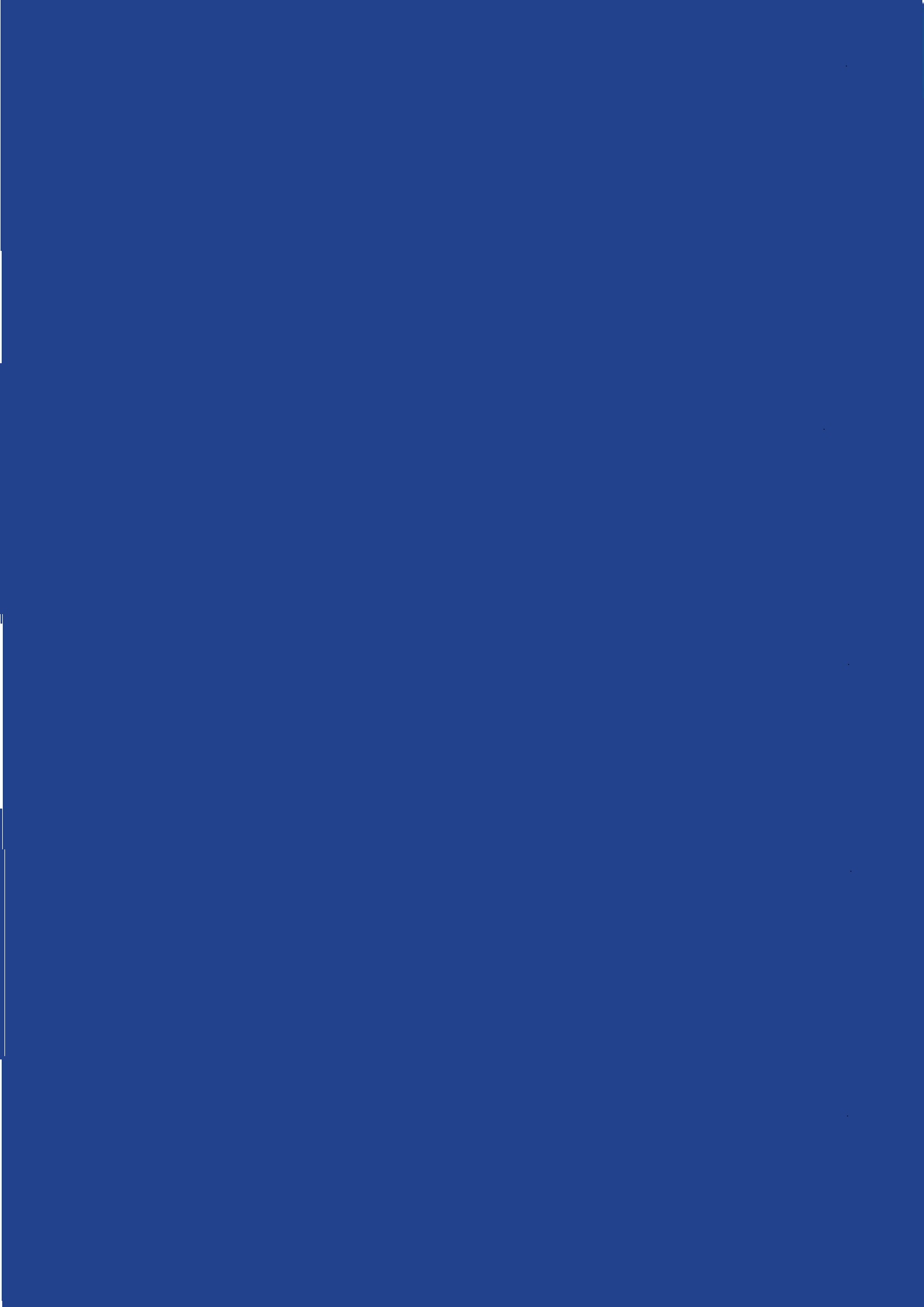 